г. Петропавловск-Камчатский		                   «    »                    2020 года В соответствии с частью 2 Порядка утверждения тарифов на социальные услуги в Камчатском крае, утвержденного постановлением Правительства Камчатского края от 12.12.2014 № 517-П «О Порядке утверждения тарифов на социальные услуги в Камчатском крае»ПРИКАЗЫВАЮ:Утвердить подушевые нормативы финансирования социальных услуг в Камчатском крае на 2021 год:в КГАУ СЗ «Комплексный центр социального обслуживания населения Петропавловск-Камчатского городского округа» согласно приложению 1;в КГАУ СЗ «Комплексный центр социального обслуживания Елизовского района» согласно приложению 2;в КГАУ СЗ «Мильковский центр социального обслуживания населения» согласно приложению 3;в КГАСУ СЗ «Комплексный центр социального обслуживания населения Вилючинского городского округа» согласно приложению 4;в КГАУ СЗ «Быстринский центр социального обслуживания населения» согласно приложению 5;в КГАУ СЗ «Паланский центр социального обслуживания населения» согласно приложению 6;в КГАУ СЗ «Тигильский центр социального обслуживания населения» согласно приложению 7;в КГАУ СЗ «Комплексный центр социального обслуживания населения Усть-Большерецкого района» согласно приложению 8;в КГАУ СЗ «Комплексный центр социального обслуживания населения Усть-Камчатского района» согласно приложению 9;в КГАПУ СЗ «Камчатский комплексный центр по оказанию помощи лицам без определенного места жительства и занятий и социальной реабилитации граждан» согласно приложению 10;в КГАУ СЗ «Камчатский центр социальной помощи семье и детям» согласно приложению 11;в КГАУ «Камчатский социально-реабилитационный центр для несовершеннолетних» согласно приложению 12 в КГАУ СЗ «Камчатский специальный дом ветеранов» согласно приложению 13.2. Настоящий приказ вступает в силу с 01.01.2021.Врио Министра	                                                                              Е.С. МеркуловПодушевые нормативы финансирования социальных услуг, предоставляемых в КГАУ СЗ «Комплексный центр социального обслуживания населения Петропавловск-Камчатского городского округа» в условиях дневного пребывания для граждан пожилого возраста и инвалидовПримечание:Приведены подушевые нормативы финансирования однократного (одноразового) либо однодневного (для ежедневно предоставляемых услуг) предоставления гражданину индивидуально единицы социальной услуги в соответствии с периодичностью и объемом, установленными стандартами социальных услуг, предоставляемых поставщиками социальных услуг в Камчатском крае в полустационарной форме социального обслуживания.Подушевые нормативы финансирования социальных услуг, предоставляемых в КГАУ СЗ «Комплексный центр социального обслуживания населения Петропавловск-Камчатского городского округа» в условиях в условиях временного приюта совершеннолетним гражданамПримечание:Приведены подушевые нормативы финансирования однократного (одноразового) либо однодневного (для ежедневно предоставляемых услуг) предоставления гражданину индивидуально единицы социальной услуги в соответствии с периодичностью и объемом, установленными стандартами социальных услуг, предоставляемых поставщиками социальных услуг в Камчатском крае в полустационарной форме социального обслуживания.Подушевые нормативы финансирования социальных услуг, предоставляемых в КГАУ СЗ «Комплексный центр социального обслуживания населения Елизовского района» в условиях дневного пребывания для граждан пожилого возраста и инвалидовПримечание:Приведены подушевые нормативы финансирования однократного (одноразового) либо однодневного (для ежедневно предоставляемых услуг) предоставления гражданину индивидуально единицы социальной услуги в соответствии с периодичностью и объемом, установленными стандартами социальных услуг, предоставляемых поставщиками социальных услуг в Камчатском крае в полустационарной форме социального обслуживания.Подушевые нормативы финансирования социальных услуг, предоставляемых в КГАУ СЗ «Комплексный центр социального обслуживания населения Елизовского района» в условиях дневного пребывания несовершеннолетним гражданам- детям-инвалидам, детям, испытывающим трудности в социальной адаптации, и их родителям (законным представителям)Примечание:Приведены подушевые нормативы финансирования однократного (одноразового) либо однодневного (для ежедневно предоставляемых услуг) предоставления гражданину индивидуально единицы социальной услуги в соответствии с периодичностью и объемом, установленными стандартами социальных услуг, предоставляемых поставщиками социальных услуг в Камчатском крае в полустационарной форме социального обслуживания.Подушевые нормативы финансирования социальных услуг, предоставляемых в КГАУ СЗ «Мильковский комплексный центр социального обслуживания населения» в условиях дневного пребывания для граждан пожилого возраста и инвалидовПримечание:Приведены подушевые нормативы финансирования однократного (одноразового) либо однодневного (для ежедневно предоставляемых услуг) предоставления гражданину индивидуально единицы социальной услуги в соответствии с периодичностью и объемом, установленными стандартами социальных услуг, предоставляемых поставщиками социальных услуг в Камчатском крае в полустационарной форме социального обслуживания.Подушевые нормативы финансирования социальных услуг, предоставляемых в КГАУ СЗ «Комплексный центр социального обслуживания населения Вилючинского городского округа» в условиях дневного пребывания для граждан пожилого возраста и инвалидовПримечание:Приведены подушевые нормативы финансирования однократного (одноразового) либо однодневного (для ежедневно предоставляемых услуг) предоставления гражданину индивидуально единицы социальной услуги в соответствии с периодичностью и объемом, установленными стандартами социальных услуг, предоставляемых поставщиками социальных услуг в Камчатском крае в полустационарной форме социального обслуживания.Подушевые нормативы финансирования социальных услуг, предоставляемых в КГАУ СЗ «Комплексный центр социального обслуживания населения Вилючинского городского округа» в условиях дневного пребывания несовершеннолетним гражданам- детям-инвалидам, детям, испытывающим трудности в социальной адаптации, и их родителям (законным представителям)Примечание:Приведены подушевые нормативы финансирования однократного (одноразового) либо однодневного (для ежедневно предоставляемых услуг) предоставления гражданину индивидуально единицы социальной услуги в соответствии с периодичностью и объемом, установленными стандартами социальных услуг, предоставляемых поставщиками социальных услуг в Камчатском крае в полустационарной форме социального обслуживания.Подушевые нормативы финансирования социальных услуг, предоставляемых в КГАУ СЗ «Комплексный центр социального обслуживания населения Вилючинского городского округа» в условиях временного приюта несовершеннолетним гражданамПримечание:Приведены подушевые нормативы финансирования однократного (одноразового) либо однодневного (для ежедневно предоставляемых услуг) предоставления гражданину индивидуально единицы социальной услуги в соответствии с периодичностью и объемом, установленными стандартами социальных услуг, предоставляемых поставщиками социальных услуг в Камчатском крае в полустационарной форме социального обслуживания.Подушевые нормативы финансирования социальных услуг, предоставляемых в КГАУ СЗ «Быстринский комплексный центр социального обслуживания населения» в условиях дневного пребывания для граждан пожилого возраста и инвалидовПримечание:Приведены подушевые нормативы финансирования однократного (одноразового) либо однодневного (для ежедневно предоставляемых услуг) предоставления гражданину индивидуально единицы социальной услуги в соответствии с периодичностью и объемом, установленными стандартами социальных услуг, предоставляемых поставщиками социальных услуг в Камчатском крае в полустационарной форме социального обслуживания.Подушевые нормативы финансирования социальных услуг, предоставляемых в КГАУ СЗ «Быстринский комплексный центр социального обслуживания населения» в условиях дневного пребывания несовершеннолетним гражданам- детям-инвалидам, детям, испытывающим трудности в социальной адаптации, и их родителям (законным представителям)Примечание:Приведены подушевые нормативы финансирования однократного (одноразового) либо однодневного (для ежедневно предоставляемых услуг) предоставления гражданину индивидуально единицы социальной услуги в соответствии с периодичностью и объемом, установленными стандартами социальных услуг, предоставляемых поставщиками социальных услуг в Камчатском крае в полустационарной форме социального обслуживания.Подушевые нормативы финансирования социальных услуг, предоставляемых в КГАУ СЗ «Паланский комплексный центр социального обслуживания населения» в условиях дневного пребывания для граждан пожилого возраста и инвалидовПримечание:Приведены подушевые нормативы финансирования однократного (одноразового) либо однодневного (для ежедневно предоставляемых услуг) предоставления гражданину индивидуально единицы социальной услуги в соответствии с периодичностью и объемом, установленными стандартами социальных услуг, предоставляемых поставщиками социальных услуг в Камчатском крае в полустационарной форме социального обслуживания.Подушевые нормативы финансирования социальных услуг, предоставляемых в КГАУ СЗ «Паланский комплексный центр социального обслуживания населения» в условиях дневного пребывания несовершеннолетним гражданам- детям-инвалидам, детям, испытывающим трудности в социальной адаптации, и их родителям (законным представителям)Примечание:Приведены подушевые нормативы финансирования однократного (одноразового) либо однодневного (для ежедневно предоставляемых услуг) предоставления гражданину индивидуально единицы социальной услуги в соответствии с периодичностью и объемом, установленными стандартами социальных услуг, предоставляемых поставщиками социальных услуг в Камчатском крае в полустационарной форме социального обслуживания.Подушевые нормативы финансирования социальных услуг, предоставляемых в КГАУ СЗ «Тигильский комплексный центр социального обслуживания населения» в условиях дневного пребывания для граждан пожилого возраста и инвалидовПримечание:Приведены подушевые нормативы финансирования однократного (одноразового) либо однодневного (для ежедневно предоставляемых услуг) предоставления гражданину индивидуально единицы социальной услуги в соответствии с периодичностью и объемом, установленными стандартами социальных услуг, предоставляемых поставщиками социальных услуг в Камчатском крае в полустационарной форме социального обслуживания.Подушевые нормативы финансирования социальных услуг, предоставляемых в КГАУ СЗ «Тигильский комплексный центр социального обслуживания населения» в условиях дневного пребывания несовершеннолетним гражданам- детям-инвалидам, детям, испытывающим трудности в социальной адаптации, и их родителям (законным представителям)Примечание:Приведены подушевые нормативы финансирования однократного (одноразового) либо однодневного (для ежедневно предоставляемых услуг) предоставления гражданину индивидуально единицы социальной услуги в соответствии с периодичностью и объемом, установленными стандартами социальных услуг, предоставляемых поставщиками социальных услуг в Камчатском крае в полустационарной форме социального обслуживания.Подушевые нормативы финансирования социальных услуг, предоставляемых в КГАУ СЗ «Тигильский комплексный центр социального обслуживания населения» в условиях временного приюта несовершеннолетним гражданамПримечание:Приведены подушевые нормативы финансирования однократного (одноразового) либо однодневного (для ежедневно предоставляемых услуг) предоставления гражданину индивидуально единицы социальной услуги в соответствии с периодичностью и объемом, установленными стандартами социальных услуг, предоставляемых поставщиками социальных услуг в Камчатском крае в полустационарной форме социального обслуживания.Подушевые нормативы финансирования социальных услуг, предоставляемых в КГАУ СЗ «Комплексный центр социального обслуживания населения Усть-Большерецкого района» в условиях дневного пребывания для граждан пожилого возраста и инвалидовПримечание:Приведены подушевые нормативы финансирования однократного (одноразового) либо однодневного (для ежедневно предоставляемых услуг) предоставления гражданину индивидуально единицы социальной услуги в соответствии с периодичностью и объемом, установленными стандартами социальных услуг, предоставляемых поставщиками социальных услуг в Камчатском крае в полустационарной форме социального обслуживания.Подушевые нормативы финансирования социальных услуг, предоставляемых в КГАУ СЗ «Комплексный центр социального обслуживания населения Усть-Большерецкого района» в условиях дневного пребывания несовершеннолетним гражданам- детям-инвалидам, детям, испытывающим трудности в социальной адаптации, и их родителям (законным представителям)Примечание:Приведены подушевые нормативы финансирования однократного (одноразового) либо однодневного (для ежедневно предоставляемых услуг) предоставления гражданину индивидуально единицы социальной услуги в соответствии с периодичностью и объемом, установленными стандартами социальных услуг, предоставляемых поставщиками социальных услуг в Камчатском крае в полустационарной форме социального обслуживания.Подушевые нормативы финансирования социальных услуг, предоставляемых в КГАУ СЗ «Комплексный центр социального обслуживания населения Усть-Камчатского района» в условиях дневного пребывания для граждан пожилого возраста и инвалидовПримечание:Приведены подушевые нормативы финансирования однократного (одноразового) либо однодневного (для ежедневно предоставляемых услуг) предоставления гражданину индивидуально единицы социальной услуги в соответствии с периодичностью и объемом, установленными стандартами социальных услуг, предоставляемых поставщиками социальных услуг в Камчатском крае в полустационарной форме социального обслуживания.Подушевые нормативы финансирования социальных услуг, предоставляемых в КГАУ СЗ «Комплексный центр социального обслуживания населения Усть-Камчатского района» в условиях дневного пребывания несовершеннолетним гражданам- детям-инвалидам, детям, испытывающим трудности в социальной адаптации, и их родителям (законным представителям)Примечание:Приведены подушевые нормативы финансирования однократного (одноразового) либо однодневного (для ежедневно предоставляемых услуг) предоставления гражданину индивидуально единицы социальной услуги в соответствии с периодичностью и объемом, установленными стандартами социальных услуг, предоставляемых поставщиками социальных услуг в Камчатском крае в полустационарной форме социального обслуживания.Подушевые нормативы финансирования социальных услуг, предоставляемых в КГАПУ СЗ «Камчатский комплексный центр по оказанию помощи лицам без определенного места жительства и занятий и социальной реабилитации граждан» в условиях в условиях временного приюта совершеннолетним гражданамПримечание:Приведены подушевые нормативы финансирования однократного (одноразового) либо однодневного (для ежедневно предоставляемых услуг) предоставления гражданину индивидуально единицы социальной услуги в соответствии с периодичностью и объемом, установленными стандартами социальных услуг, предоставляемых поставщиками социальных услуг в Камчатском крае в полустационарной форме социального обслуживания.Подушевые нормативы финансирования социальных услуг, предоставляемых в КГАУ СЗ «Камчатский центр социальной помощи семье и детям» в условиях дневного пребывания несовершеннолетним гражданам- детям-инвалидам, детям, испытывающим трудности в социальной адаптации, и их родителям (законным представителям)Примечание:Приведены подушевые нормативы финансирования однократного (одноразового) либо однодневного (для ежедневно предоставляемых услуг) предоставления гражданину индивидуально единицы социальной услуги в соответствии с периодичностью и объемом, установленными стандартами социальных услуг, предоставляемых поставщиками социальных услуг в Камчатском крае в полустационарной форме социального обслуживания.Подушевые нормативы финансирования социальных услуг, предоставляемых в КГАУ СЗ «Камчатский центр социальной помощи семье и детям» в условиях временного приюта несовершеннолетним гражданамПримечание:Приведены подушевые нормативы финансирования однократного (одноразового) либо однодневного (для ежедневно предоставляемых услуг) предоставления гражданину индивидуально единицы социальной услуги в соответствии с периодичностью и объемом, установленными стандартами социальных услуг, предоставляемых поставщиками социальных услуг в Камчатском крае в полустационарной форме социального обслуживания.Подушевые нормативы финансирования социальных услуг, предоставляемых в КГАУ СЗ «Камчатский социально-реабилитационный центр для несовершеннолетних» в условиях дневного пребывания несовершеннолетним гражданам- детям-инвалидам, детям, испытывающим трудности в социальной адаптации, и их родителям (законным представителям)Примечание:Приведены подушевые нормативы финансирования однократного (одноразового) либо однодневного (для ежедневно предоставляемых услуг) предоставления гражданину индивидуально единицы социальной услуги в соответствии с периодичностью и объемом, установленными стандартами социальных услуг, предоставляемых поставщиками социальных услуг в Камчатском крае в полустационарной форме социального обслуживания.Подушевые нормативы финансирования социальных услуг, предоставляемых в КГАУ СЗ «Камчатский социально-реабилитационный центр для несовершеннолетних» в условиях временного приюта несовершеннолетним гражданамПримечание:Приведены подушевые нормативы финансирования однократного (одноразового) либо однодневного (для ежедневно предоставляемых услуг) предоставления гражданину индивидуально единицы социальной услуги в соответствии с периодичностью и объемом, установленными стандартами социальных услуг, предоставляемых поставщиками социальных услуг в Камчатском крае в полустационарной форме социального обслуживания.Подушевые нормативы финансирования социальных услуг, предоставляемых в КГАУ СЗ «Камчатский специальный дом ветеранов» поставщиками социальных услуг в полустационарной форме в социально – медицинском отделенииПримечание:Приведены подушевые нормативы финансирования однократного (одноразового) либо однодневного (для ежедневно предоставляемых услуг) предоставления гражданину индивидуально единицы социальной услуги в соответствии с периодичностью и объемом, установленными стандартами социальных услуг, предоставляемых в Камчатском крае.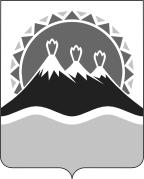 МИНИСТЕРСТВО СОЦИАЛЬНОГО РАЗВИТИЯ И ТРУДАКАМЧАТСКОГО КРАЯПРИКАЗ № Об утверждении подушевых нормативов финансирования социальных услуг, предоставляемых организациями социального обслуживания в полустационарной форме социального обслуживания в Камчатском крае на 2021 годПриложение 1 к приказу Министерства социального развития и труда Камчатского края от               2020 года №  	№п/пНаименование социальной услугиВремя предоставления услуги, час/минПодушевой норматив финансирования социальной услуги, руб.12341.Социально-бытовые услуги1.1.Обеспечение площадью жилых помещений в соответствии с утвержденными нормативами0,25/15136,231.2.Обеспечение питанием в соответствии с утвержденными нормативами 0,33/20 466,031.3Помощь в приеме пищи (кормление)0,67/40766,891.4.Обеспечение мягким инвентарем (одеждой, обувью, нательным бельем и постельными принадлежностями) в соответствии с утвержденными нормативами0,33/20252,461.5.Предоставление гигиенических услуг лицам, не способным по состоянию здоровья самостоятельно осуществлять за собой уход1.5.1Умывание (для 4-5 группы ухода)0,17/10257,171.5.2Оказание помощи в пользовании туалетом (судном, уткой) (для 4-5 группы ухода)0,25/15310,751.5.3Смена абсорбирующего белья (для 3-5 группы ухода)0,25/15310,751.6.Организация досуга и отдыха, в том числе обеспечение книгами, журналами, газетами, настольными играми1.6.1Организация и проведение культурно-развлекательной программы 2/120759,881.6.1Организация и проведение культурно-развлекательной программы 1/60454,941.6.2Организация и проведение торжеств (для 0-5 группы ухода)2,5/150912,351.6.3Предоставление печатных изданий, настольных игр (для 0-5 группы ухода)0,08/5 173,651.6.4Перевозка когнитивно сохранных получателей услуг к месту оказания социального обслуживания в полустационарной форме0,7/40630,351.6.5Перевозка получателей с когнитивной дисфункцией к месту оказания социального обслуживания в полустационарной форме1/60 870,531.7.Организация перевозки и (или) сопровождение к месту лечения, получения консультации, обучения, проведения культурных мероприятий 0,75/45690,401.7.Организация перевозки и (или) сопровождение к месту лечения, получения консультации, обучения, проведения культурных мероприятий 1/60870,531.7.Организация перевозки и (или) сопровождение к месту лечения, получения консультации, обучения, проведения культурных мероприятий 2,5/1501951,332.Социально-медицинские услуги2.1.Выполнение процедур, связанных с организацией ухода, наблюдением за состоянием здоровья получателей социальных услуг (измерение температуры тела, артериального давления, контроль за приемом лекарственных препаратов и др.)2.1.1Измерение температуры тела (для 0-5 группы ухода, а также для несовершеннолетних граждан)0,17/10257,172.1.2Измерение артериального давления (для 0-5 группы ухода, а также для несовершеннолетних граждан)0,17/10257,172.1.3Контроль за приемом лекарственных средств:0,17/10257,172.1.4Закапывание капель, проведение ингаляции (для 3-5 группы ухода, а также для несовершеннолетних граждан)0,17/10257,172.1.5Проведение внутримышечной или подкожной инъекции, проведение внутривенной инъекции (для 0-5 группы ухода, а также для несовершеннолетних граждан)0,17/10257,172.1.6Измерение уровня сахара глюкометром (для 3-5 группы ухода, а также для несовершеннолетних граждан)0,17/10257,172.2Оказание содействия в проведении оздоровительных мероприятий2.2.1Проведение скрининга когнитивной функции у получателей услуги0,33/20364,342.2.2Проведение оздоровительных мероприятий (физических упражнений) для когнитивно сохранных получателей0,5/30471,502.2.2Проведение оздоровительных мероприятий (физических упражнений) для когнитивно сохранных получателей1/60793,01, в случае необходимости транспортной доставки 1229,76 2.2.3Проведение оздоровительных мероприятий для получателей с легкой степенью когнитивной дисфункции 1/60793,012.2.4Проведение оздоровительных мероприятий для получателей с умеренной степенью когнитивной дисфункции 0,75/45632,262.2.5Проведение индивидуальных восстановительных занятий, в том числе в соответствии с индивидуальными программами реабилитации и абилитации инвалидов (далее - ИПРА)1/60793,012.3Консультирование по социально-медицинским вопросам (поддержание и сохранение здоровья получателей социальных услуг, проведение оздоровительных мероприятий, выявление отклонений в состоянии их здоровья) (для 0-5 группы ухода, а также для несовершеннолетних граждан)2.3.1Разовое консультирование в открытых группах, по заранее заявленным темам с использованием демонстрационного оборудования и отработкой полученных знаний на практике0,75/45632,262.3.2Индивидуальное консультирование нуждающихся по вопросам ухода0,75/45632,262.4Проведение занятий по адаптивной физкультуре0,75/45632,262.5.Оказание доврачебной помощи0,5/30471,503.Социально-психологические услуги3.1.Социально-психологическое консультирование (в том числе по вопросам внутрисемейных отношений)0,5/30398,163.1.1Оказание индивидуальной психологической помощи, в том числе беседы, общение, выслушивание, подбадривание, мотивация к активности, психологическая поддержка жизненного тонуса получателя социальных услуг0,67/40480,883.2Психологическая помощь и поддержка, в том числе гражданам, осуществляющим уход на дому за тяжелобольными получателями социальных услуг0,5/30398,163.3.Психологическая диагностика и обследование личности1,5/90 894,483.4.Психологическая коррекция3.4.1Психологическая коррекция 1/60 578,113.4.2Занятия в сенсорной комнате0,75/45 522,244.Социально-педагогические услуги4.1.Обучение практическим навыкам общего ухода за тяжелобольными получателями социальных услуг, получателями социальных услуг, имеющими ограничения жизнедеятельности, в том числе за детьми-инвалидами0,67/40 578,674.2.Формирование позитивных интересов (в том числе в сфере досуга)0,33/20251,654.3.Организация досуга (праздники, экскурсии и другие культурные мероприятия)4/240 1369,784.3.Организация досуга (праздники, экскурсии и другие культурные мероприятия)1/60454,945.Социально-трудовые услуги5.1.Проведение мероприятий по использованию трудовых возможностей и обучению доступным профессиональным навыкам0,7/40 353,305.2.Оказание помощи в трудоустройстве0,5/30302,475.3.Организация помощи в получении образования, в том числе профессионального образования, инвалидами (детьми-инвалидами) в соответствии с их способностями0,5/30302,475.3.1Дистанционное обучение0,75/45378,716.Социально-правовые услуги6.1.Оказание помощи в оформлении и восстановлении утраченных документов получателей социальных услуг1,5/90 575,686.2.Оказание помощи в получении юридических услуг (в том числе бесплатно)0,7/40 339,196.3.Оказание помощи в защите прав и законных интересов получателей социальных услуг 0,7/40 339,197.Услуги в целях повышения коммуникативного потенциала получателей социальных услуг, имеющих ограничения жизнедеятельности, в том числе детей-инвалидов7.1.Обучение инвалидов (детей-инвалидов) пользованию средствами ухода и техническими средствами реабилитации0,17/10257,177.1.Обучение инвалидов (детей-инвалидов) пользованию средствами ухода и техническими средствами реабилитации0,25/15310,757.1.Обучение инвалидов (детей-инвалидов) пользованию средствами ухода и техническими средствами реабилитации0,33/20364,347.1.Обучение инвалидов (детей-инвалидов) пользованию средствами ухода и техническими средствами реабилитации0,5/30 471,507.1.Обучение инвалидов (детей-инвалидов) пользованию средствами ухода и техническими средствами реабилитации0,75/45632,267.1.Обучение инвалидов (детей-инвалидов) пользованию средствами ухода и техническими средствами реабилитации1/60793,017.2.Проведение социально-реабилитационных, социально-абилитационных мероприятий в сфере социального обслуживания0,17/10257,177.2.Проведение социально-реабилитационных, социально-абилитационных мероприятий в сфере социального обслуживания0,58/35525,097.2.Проведение социально-реабилитационных, социально-абилитационных мероприятий в сфере социального обслуживания0,75/45632,267.2.Проведение социально-реабилитационных, социально-абилитационных мероприятий в сфере социального обслуживания0,83/50921,117.2.Проведение социально-реабилитационных, социально-абилитационных мероприятий в сфере социального обслуживания1/60 793,017.2.Проведение социально-реабилитационных, социально-абилитационных мероприятий в сфере социального обслуживания1,5/901114,517.3.Обучение навыкам поведения в быту и общественных местах0,5/30 575,687.4.Оказание помощи в обучении навыкам компьютерной грамотности (одно занятие)0,75/45 451,717.5.Услуги по переводу на язык жестов при реализации индивидуальной программы реабилитации или абилитации инвалидов0,5/30 454,88	№п/пНаименование социальной услугиВремя предоставления услуги, час/минПодушевой норматив финансирования социальной услуги, руб.12341.Социально-бытовые услуги1.1.Обеспечение площадью жилых помещений в соответствии с утвержденными нормативами0,08/5343,651.2.Предоставление помещений для отправления религиозных обрядов0,25/15395,901.3.Обеспечение мягким инвентарем (одеждой, обувью, нательным бельем и постельными принадлежностями) в соответствии с утвержденными нормативами0,33/20452,461.4Обеспечение питанием в соответствии с утвержденными нормативами0,33/20666,031.5Помощь в приеме пищи (кормление)0,33/20414,591.6Предоставление гигиенических услуг лицам, не способным по состоянию здоровья самостоятельно осуществлять за собой уход1.6.1Умывание0,17/10368,011.6.2Помощь в уходе за ротовой полостью0,25/15392,021.6.3Гигиеническая ванна/помывка0,5/30464,041.6.4Стрижка волос, ногтей, для мужчин также бритье бороды и усов0,5/30464,041.6.5Смена абсорбирующего белья 0,25/15392,021.6.6Обработка катетеров0,17/10368,011.7.Организация досуга и отдыха, в том числе обеспечение книгами, журналами, газетами, настольными играми1.7.1Организация и проведение культурно-развлекательной программы 1/60608,081.7.1Организация и проведение культурно-развлекательной программы 2/120896,151.7.2Предоставление печатных изданий, настольных игр 0,08/5 343,651.8.Содействие в сборе и оформлении документов на получение социального обслуживания в стационарной форме2,5/1501458,521.9.Отправка за счет средств получателя социальныхуслуг почтовой корреспонденции0,67/4059,191.10.Организация перевозки и (или) сопровождение к месту лечения, получения консультации, обучения, проведения культурных мероприятий 2/1202554,131.11Оказание помощи в написании писем, обращений и оказание помощи в прочтении писем и документов0,33/20546,771.8Покупка за счет средств получателя социальных услуг продуктов питания, промышленных товаров, средств санитарии и гигиены, средств ухода, книг, газет, журналов, настольных игр и их доставка0,67/40509,192.Социально-медицинские услуги2.1.Выполнение процедур, связанных с организацией ухода, наблюдением за состоянием здоровья получателей социальных услуг (измерение температуры тела, артериального давления, контроль за приемом лекарственных препаратов и др.)2.1.1Измерение температуры тела (для 0-5 группы ухода, а также для несовершеннолетних граждан)0,17/10427,172.1.2Измерение артериального давления (для 0-5 группы ухода, а также для несовершеннолетних граждан)0,17/10427,172.1.3Контроль за приемом лекарственных средств:0,17/10427,172.1.4Закапывание капель, проведение ингаляции (для 3-5 группы ухода, а также для несовершеннолетних граждан)0,17/10427,172.1.5Проведение внутримышечной или подкожной инъекции, проведение внутривенной инъекции (для 0-5 группы ухода, а также для несовершеннолетних граждан)0,17/10427,172.2Систематическое наблюдение за получателями социальных услуг в целях выявления отклонений в состоянии их здоровья0,67/40748,672.3Оказание содействия в проведении оздоровительных мероприятий1/60963,012.4Проведение мероприятий, направленных на формирование здорового образа жизни0,33/20534,342.5Проведение занятий по адаптивной физической культуре1/60963,012.6Консультирование по социально-медицинским вопросам (поддержание и сохранение здоровья получателей социальных услуг, проведение оздоровительных мероприятий, выявление отклонений в состоянии их здоровья)0,33/20534,342.7Проведение первичного медицинского осмотра и первичной санитарной обработки2.7.1Прием получателя социальных услуг при поступлении в организацию социального обслуживания (или по возвращении получателя социальных услуг, отсутствовавшего в организации социального обслуживания более 5 дней)0,33/20534,342.7.2Проведение первичной санитарной обработки0,67/40748,672.7.3Санитарная обработка одежды в дезкамере, дезинфекция0,67/40748,672.8.Оказание доврачебной помощи0,75/45830,242.9Содействие в направлении на санаторно-курортное лечение240/41455,142.10.Содействие в получении (приобретении) по назначению лечащего врача лекарственных препаратов, медицинских изделий, в том числе технических средств реабилитации, и специализированных продуктов лечебного питания2.10.1Содействие в получении (приобретении) по назначению лечащего врача лекарственных препаратов, медицинских изделий и специализированных продуктов лечебного питания0,67/40509,192.2.2Содействие в получении (приобретении) технических средств реабилитации2.2.2.1Взаимодействие с Фондом социального страхования (ФСС) для оформления направления на получение либо изготовление технического средства реабилитации (ТСР)2/120887,572.2.2.2.Взаимодействие с пунктом проката 1/60603,783.Социально-психологические услуги3.1.Социально-психологическое консультирование (в том числе по вопросам внутрисемейных отношений)0,5/30485,253.2Психологическая помощь и поддержка, в том числе гражданам, осуществляющим уход на дому за тяжелобольными получателями социальных услуг0,5/30485,253.3.Психологическая диагностика и обследование личности1,5/90 815,763.4Оказание консультационной психологической помощи анонимно (в том числе с использованием телефона доверия)0,5/30485,253.4.Психологическая коррекция3.4.1Психологическая коррекция 1/60 650,513.4.2Занятия в сенсорной комнате0,75/45 567,883.5Содействие в восстановление утраченных связей с семьей и внутри семьи90/1,5815,764.Социально-педагогические услугиОбучение практическим навыкам общего ухода за тяжелобольными получателями социальных услуг, получателями социальных услуг, имеющими ограничения жизнедеятельности, в том числе за детьми-инвалидами0,5/30641,504.2.Формирование позитивных интересов (в том числе в сфере досуга)0,33/20414,594.3.Организация досуга (праздники, экскурсии и другие культурные мероприятия)1/60603,784.3.Организация досуга (праздники, экскурсии и другие культурные мероприятия)4/240 1455,145.Социально-трудовые услуги5.1Проведение мероприятий по использованию остаточных трудовых возможностей и обучению доступным профессиональным навыкам0,67/40509,195.2.Оказание помощи в трудоустройстве4/2401455,145.3.Организация помощи в получении образования, в том числе профессионального образования, инвалидами (детьми-инвалидами) в соответствии с их способностями1,5/90745,685.3.1Дистанционное обучение0,75/45532,846.Социально-правовые услуги6.1.Оказание помощи в оформлении и восстановлении утраченных документов получателей социальных услуг1,5/90 808,116.2.Оказание помощи в получении юридических услуг (в том числе бесплатно)0,7/40 536,946.3.Оказание помощи в защите прав и законных интересов получателей социальных услуг 0,7/40 536,946.4Содействие в получении государственных (муниципальных) услуг0,75/45564,056.5Содействие в оформлении регистрации по месту пребывания (жительства)3/1802360,957.Услуги в целях повышения коммуникативного потенциала получателей социальных услуг, имеющих ограничения жизнедеятельности, в том числе детей-инвалидов7.1Обучение инвалидов пользованию средствами ухода и техническими средствами реабилитации0,5/30 621,897.2Проведение социально-реабилитационных мероприятий в сфере социального обслуживания1/60963,017.1.Обучение навыкам поведения в быту и общественных местах0,5/30 621,897.2.Оказание помощи в обучении навыкам компьютерной грамотности (одно занятие)0,75/45 532,84Приложение 2 к приказу Министерства социального развития и труда Камчатского края от               2020 года №  Приложение 2 к приказу Министерства социального развития и труда Камчатского края от               2020 года №  	№п/пНаименование социальной услугиВремя предоставления услуги, час/минПодушевой норматив финансирования социальной услуги, руб.12341.Социально-бытовые услуги1.1.Обеспечение площадью жилых помещений в соответствии с утвержденными нормативами0,25/15287,121.2Обеспечение питанием в соответствии с утвержденными нормативами0,33/20516,021.3Помощь в приеме пищи0,67/40316,161.4Обеспечение мягким инвентарем (одеждой, обувью, нательным бельем и постельными принадлежностями) в соответствии с утвержденными нормативами0,33/20346,161.2.Предоставление гигиенических услуг лицам, не способным по состоянию здоровья самостоятельно осуществлять за собой уход1.2.1Умывание 0,17/10258,081.2.2Оказание помощи в пользовании туалетом (судном, уткой) (для 4-5 группы ухода)0,25/15287,121.2.3Смена абсорбирующего белья (для 3-5 группы ухода)0,25/15287,121.3.Организация досуга и отдыха, в том числе обеспечение книгами, журналами, газетами, настольными играми1.3.1Организация и проведение культурно-развлекательной программы (для 0-5 группы ухода, а также для несовершеннолетних граждан)1/60527,221.3.1Организация и проведение культурно-развлекательной программы (для 0-5 группы ухода, а также для несовершеннолетних граждан)2/120854,441.3.2Организация и проведение торжеств (для 0-5 группы ухода)2,5/1501018,041.3.3Предоставление печатных изданий, настольных игр (для 0-5 группы ухода)0,08/5 227,271.3.4Перевозка когнитивно сохранных получателей услуг к месту оказания социального обслуживания в полустационарной форме0,7/40598,251.6.5Перевозка получателей с когнитивной дисфункцией к месту оказания социального обслуживания в полустационарной форме1/60 797,381.7.Организация перевозки и (или) сопровождение к месту лечения, получения консультации, обучения, проведения культурных мероприятий 0,75/45648,041.7.Организация перевозки и (или) сопровождение к месту лечения, получения консультации, обучения, проведения культурных мероприятий 1/60797,381.7.Организация перевозки и (или) сопровождение к месту лечения, получения консультации, обучения, проведения культурных мероприятий 2,5/1501693,462.Социально-медицинские услуги2.1.Выполнение процедур, связанных с организацией ухода, наблюдением за состоянием здоровья получателей социальных услуг (измерение температуры тела, артериального давления, контроль за приемом лекарственных препаратов и др.)2.1.1Измерение температуры тела (для 0-5 группы ухода, а также для несовершеннолетних граждан)0,17/10301,612.1.2Измерение артериального давления (для 0-5 группы ухода, а также для несовершеннолетних граждан)0,17/10301,612.1.3Контроль за приемом лекарственных средств:0,17/10301,612.1.4Закапывание капель, проведение ингаляции (для 3-5 группы ухода, а также для несовершеннолетних граждан)0,17/10301,612.1.5Проведение внутримышечной или подкожной инъекции, проведение внутривенной инъекции (для 0-5 группы ухода, а также для несовершеннолетних граждан)0,17/10301,612.1.6Измерение уровня сахара глюкометром (для 3-5 группы ухода, а также для несовершеннолетних граждан)0,17/10301,612.2Оказание содействия в проведении оздоровительных мероприятий2.2.1Проведение скрининга когнитивной функции у получателей услуги0,33/20328,462.2.2Проведение оздоровительных мероприятий (физических упражнений) для когнитивно сохранных получателей0,5/30365,862.2.2Проведение оздоровительных мероприятий (физических упражнений) для когнитивно сохранных получателей1/60809,69, в случае необходимости транспортной доставки 1079,85 2.2.3Проведение оздоровительных мероприятий для получателей с легкой степенью когнитивной дисфункции 1/60371,722.2.4Проведение оздоровительных мероприятий для получателей с умеренной степенью когнитивной дисфункции 0,75/45657,272.2.5Проведение индивидуальных восстановительных занятий, в том числе в соответствии с индивидуальными программами реабилитации и абилитации инвалидов (далее - ИПРА)1/60371,722.3Консультирование по социально-медицинским вопросам (поддержание и сохранение здоровья получателей социальных услуг, проведение оздоровительных мероприятий, выявление отклонений в состоянии их здоровья) (для 0-5 группы ухода, а также для несовершеннолетних граждан)2.3.1Разовое консультирование в открытых группах, по заранее заявленным темам с использованием демонстрационного оборудования и отработкой полученных знаний на практике0,75/45657,272.3.2Индивидуальное консультирование нуждающихся по вопросам ухода0,75/45657,272.4Проведение занятий по адаптивной физкультуре0,75/45328,792.10.Оказание доврачебной помощи0,5/30504,843.Социально-психологические услуги3.1.Социально-психологическое консультирование (в том числе по вопросам внутрисемейных отношений)0,5/30392,693.1.1Оказание индивидуальной психологической помощи, в том числе беседы, общение, выслушивание, подбадривание, мотивация к активности, психологическая поддержка жизненного тонуса получателя социальных услуг0,67/40456,933.2Психологическая помощь и поддержка, в том числе гражданам, осуществляющим уход на дому за тяжелобольными получателями социальных услуг0,5/30392,693.3.Психологическая диагностика и обследование личности1,5/90 778,083.4.Психологическая коррекция3.4.1Психологическая коррекция 1/60 585,393.4.2Занятия в сенсорной комнате0,75/45 489,044.Социально-педагогические услуги4.1.Обучение практическим навыкам общего ухода за тяжелобольными получателями социальных услуг, получателями социальных услуг, имеющими ограничения жизнедеятельности, в том числе за детьми-инвалидами0,67/40 432,324.2.Формирование позитивных интересов (в том числе в сфере досуга)0,33/20309,074.3.Организация досуга (праздники, экскурсии и другие культурные мероприятия)1/60527,224.3.Организация досуга (праздники, экскурсии и другие культурные мероприятия)4/240 1508,875.Социально-трудовые услуги5.1.Проведение мероприятий по использованию трудовых возможностей и обучению доступным профессиональным навыкам0,7/40 456,935.2.Оказание помощи в трудоустройстве0,5/30392,695.3.Организация помощи в получении образования, в том числе профессионального образования, инвалидами (детьми-инвалидами) в соответствии с их способностями0,5/30392,695.3.1Дистанционное обучение0,75/45489,046.Социально-правовые услуги6.1.Оказание помощи в оформлении и восстановлении утраченных документов получателей социальных услуг1,5/90 682,446.2.Оказание помощи в получении юридических услуг (в том числе бесплатно)0,7/40 414,426.3.Оказание помощи в защите прав и законных интересов получателей социальных услуг 0,7/40 414,427.Услуги в целях повышения коммуникативного потенциала получателей социальных услуг, имеющих ограничения жизнедеятельности, в том числе детей-инвалидов7.1.Обучение инвалидов (детей-инвалидов) пользованию средствами ухода и техническими средствами реабилитации0,17/10258,087.1.Обучение инвалидов (детей-инвалидов) пользованию средствами ухода и техническими средствами реабилитации0,25/15287,127.1.Обучение инвалидов (детей-инвалидов) пользованию средствами ухода и техническими средствами реабилитации0,33/20316,167.1.Обучение инвалидов (детей-инвалидов) пользованию средствами ухода и техническими средствами реабилитации0,5/30 374,247.1.Обучение инвалидов (детей-инвалидов) пользованию средствами ухода и техническими средствами реабилитации0,75/45461,357.1.Обучение инвалидов (детей-инвалидов) пользованию средствами ухода и техническими средствами реабилитации1/60548,477.2.Проведение социально-реабилитационных, социально-абилитационных мероприятий в сфере социального обслуживания0,17/10228,627.2.Проведение социально-реабилитационных, социально-абилитационных мероприятий в сфере социального обслуживания0,58/35300,177.2.Проведение социально-реабилитационных, социально-абилитационных мероприятий в сфере социального обслуживания0,75/45328,797.2.Проведение социально-реабилитационных, социально-абилитационных мероприятий в сфере социального обслуживания0,83/50 343,107.2.Проведение социально-реабилитационных, социально-абилитационных мероприятий в сфере социального обслуживания1/60371,721,5/90457,587.2.Обучение навыкам поведения в быту и общественных местах0,5/30454,247.3.Оказание помощи в обучении навыкам компьютерной грамотности (одно занятие)0,75/45 541,35	№п/пНаименование социальной услугиВремя предоставления услуги, час/минПодушевой норматив финансирования социальной услуги, руб.12341.Социально-бытовые услуги1.1.Обеспечение площадью жилых помещений в соответствии с утвержденными нормативами0,25/15367,121.2Обеспечение мягким инвентарем (одеждой, обувью, нательным бельем и постельными принадлежностями) в соответствии с утвержденными нормативами0,33/20426,161.3Обеспечение питанием в соответствии с утвержденными нормативами4/2401893,891.4Помощь в приеме пищи (кормление)1/60628,471.5Организация досуга и отдыха, в том числе обеспечение книгами, журналами, газетами, настольными играми1.5.1Организация и проведение культурно-развлекательной программы (для 0-5 группы ухода, а также для несовершеннолетних граждан)1/60628,471.5.1Организация и проведение культурно-развлекательной программы (для 0-5 группы ухода, а также для несовершеннолетних граждан)2/120976,95 1.5.2Предоставление печатных изданий, настольных игр (для 0-5 группы ухода)0,08/5 309,041.3.Организация перевозки и (или) сопровождение к месту лечения, получения консультации, обучения, проведения культурных мероприятий 0,75/45743,981.3.Организация перевозки и (или) сопровождение к месту лечения, получения консультации, обучения, проведения культурных мероприятий 1/60898,641.3.Организация перевозки и (или) сопровождение к месту лечения, получения консультации, обучения, проведения культурных мероприятий 2,5/1501826,591.4Сопровождение во время прогулок2,5/1501151,182.Социально-медицинские услуги2.1.Выполнение процедур, связанных с организацией ухода, наблюдением за состоянием здоровья получателей социальных услуг (измерение температуры тела, артериального давления, контроль за приемом лекарственных препаратов и др.)2.1.1Выполнение перевязок по назначению лечащего врача0,25/15432,422.1.1Измерение температуры тела (для 0-5 группы ухода, а также для несовершеннолетних граждан)0,17/10381,612.1.2Измерение артериального давления (для 0-5 группы ухода, а также для несовершеннолетних граждан)0,08/5330,812.1.3Контроль за приемом лекарственных средств:0,08/5330,812.2Систематическое наблюдение за получателями социальных услуг в целях выявления отклонений в состоянии их здоровья0,5/30585,842.3Оказание содействия в проведении оздоровительных мероприятий1/60889,692.4Проведение мероприятий, направленных на формирование здорового образа жизни0,33/20483,232.5Проведение занятий по адаптивной физкультуре1/60451,722.5.1Проведение занятий по адаптивной физической реабилитации1,5/901194,532.6Консультирование по социально-медицинским вопросам (поддержание и сохранение здоровья получателей социальных услуг, проведение оздоровительных мероприятий, наблюдение за получателями социальных услуг для выявления отклонений в состоянии их здоровья)0,5/30584,842.7Проведение первичного медицинского осмотра и первичной санитарной обработки0,33/20483,232.8.Оказание доврачебной помощи0,75/45737,273.Социально-психологические услуги3.1.Социально-психологическое консультирование (в том числе по вопросам внутрисемейных отношений)0,5/30472,693.2Психологическая помощь и поддержка, в том числе гражданам, осуществляющим уход на дому за тяжелобольными получателями социальных услуг0,5/30472,693.3Социально-психологический патронаж1/60665,393.4.Психологическая диагностика и обследование личности1,5/90 858,083.5Оказание консультационной психологической помощи анонимно (в том числе с использованием «телефона доверия»)0,5/30472,693.6.Психологическая коррекция3.6.1Психологическая коррекция 1/60 665,393.6.2Занятия в сенсорной комнате0,75/45 569,043.7Содействие в восстановление утраченных связей с семьей и внутри семьи0,5/30472,693.7Содействие в восстановление утраченных связей с семьей и внутри семьи1/60 665,394.Социально-педагогические услуги4.1Обучение практическим навыкам общего ухода заТяжелобольными получателями социальных услуг, получателями социальных услуг, имеющими ограничения жизнедеятельности, в том числе за детьми-инвалидами0,5/30584,844.2.Организация помощи родителям или законным представителям детей-инвалидов, воспитываемых дома, в обучении таких детей навыкам самообслуживания, общения, направленным на развитие личности1,5/90 802,714.3Социально-педагогическая коррекция, включая диагностику и консультирование1/60628,474.4.Формирование позитивных интересов (в том числе в сфере досуга)0,33/20396,164.5.Организация досуга (праздники, экскурсии и другие культурные мероприятия)1/60628,474.5.Организация досуга (праздники, экскурсии и другие культурные мероприятия)4/240 1673,894.6Социально-педагогическое консультирование1,5/90802,714.7Социально-педагогический патронаж1,5/90802,715.Социально-трудовые услуги5.1.Проведение мероприятий по использованию трудовых возможностей и обучению доступным профессиональным навыкам0,7/40 512,325.2.Оказание помощи в трудоустройстве3/1801325,425.3.Организация помощи в получении образования, в том числе профессионального образования, инвалидами (детьми-инвалидами) в соответствии с их способностями1,5/90802,716.Социально-правовые услуги6.1.Оказание помощи в оформлении и восстановлении утраченных документов получателей социальных услуг1,5/90 762,446.2.Оказание помощи в получении юридических услуг (в том числе бесплатно)0,7/40 494,426.3.Оказание помощи в защите прав и законных интересов получателей социальных услуг 0,7/40 494,426.4Содействие в получении государственных (муниципальных) услуг0,75/45541,357.Услуги в целях повышения коммуникативного потенциала получателей социальных услуг, имеющих ограничения жизнедеятельности, в том числе детей-инвалидов7.1Обучение инвалидов  пользованию средствами ухода и техническими средствами реабилитации0,17/10308,627.1Обучение инвалидов  пользованию средствами ухода и техническими средствами реабилитации0,25/15322,937.1Обучение инвалидов  пользованию средствами ухода и техническими средствами реабилитации0,33/20337,247.1Обучение инвалидов  пользованию средствами ухода и техническими средствами реабилитации0,5/30365,867.1Обучение инвалидов  пользованию средствами ухода и техническими средствами реабилитации0,75/45408,797.1Обучение инвалидов  пользованию средствами ухода и техническими средствами реабилитации1/60451,727.2.Проведение социально-реабилитационных, социально-абилитационных мероприятий в сфере социального обслуживания0,17/10308,627.2.Проведение социально-реабилитационных, социально-абилитационных мероприятий в сфере социального обслуживания0,58/35380,177.2.Проведение социально-реабилитационных, социально-абилитационных мероприятий в сфере социального обслуживания0,83/50423,107.2.Проведение социально-реабилитационных, социально-абилитационных мероприятий в сфере социального обслуживания1/60 451,727.2.Проведение социально-реабилитационных, социально-абилитационных мероприятий в сфере социального обслуживания1,5/901194,537.2.Обучение навыкам поведения в быту и общественных местах0,5/30 454,247.3.Оказание помощи в обучении навыкам компьютерной грамотности (одно занятие)0,75/45 541,35Приложение 3 к приказу Министерства социального развития и труда Камчатского края от               2020 года №  Приложение 3 к приказу Министерства социального развития и труда Камчатского края от               2020 года №  	№п/пНаименование социальной услугиВремя предоставления услуги, час/минПодушевой норматив финансирования социальной услуги, руб.12341.Социально-бытовые услуги1.1.Обеспечение площадью жилых помещений в соответствии с утвержденными нормативами0,25/15253,761.2Обеспечение питанием в соответствии с утвержденными нормативами0,33/20508,671.3Помощь в приеме пищи0,67/40428,321.4Обеспечение мягким инвентарем (одеждой, обувью, нательным бельем и постельными принадлежностями) в соответствии с утвержденными нормативами 0,33/20318,671.5.Предоставление гигиенических услуг лицам, не способным по состоянию здоровья самостоятельно осуществлять за собой уход1.5.1Умывание (для 4-5 группы ухода)0,17/10218,851.5.2Оказание помощи в пользовании туалетом (судном, уткой) (для 4-5 группы ухода)0,25/15253,761.5.3Смена абсорбирующего белья (для 3-5 группы ухода)0,25/15253,761.6.Организация досуга и отдыха, в том числе обеспечение книгами, журналами, газетами, настольными играми1.3.1Организация и проведение культурно-развлекательной программы 1/60608,811.3.1Организация и проведение культурно-развлекательной программы 2/1201068,61.3.2Организация и проведение торжеств 2,5/1501298,491.3.3Предоставление печатных изданий, настольных игр (для 0-5 группы ухода)0,08/5 187,341.3.4Перевозка когнитивно сохранных получателей услуг к месту оказания социального обслуживания в полустационарной форме0,7/40764,491.6.5Перевозка получателей с когнитивной дисфункцией к месту оказания социального обслуживания в полустационарной форме1/60 1072,221.7.Организация перевозки и (или) сопровождение к месту лечения, получения консультации, обучения, проведения культурных мероприятий 0,75/45810,801.7.Организация перевозки и (или) сопровождение к месту лечения, получения консультации, обучения, проведения культурных мероприятий 1/601031,391.7.Организация перевозки и (или) сопровождение к месту лечения, получения консультации, обучения, проведения культурных мероприятий 2,5/1502354,942.Социально-медицинские услуги2.1.Выполнение процедур, связанных с организацией ухода, наблюдением за состоянием здоровья получателей социальных услуг (измерение температуры тела, артериального давления, контроль за приемом лекарственных препаратов и др.)2.1.1Измерение температуры тела (для 0-5 группы ухода, а также для несовершеннолетних граждан)0,17/10258,422.1.2Измерение артериального давления (для 0-5 группы ухода, а также для несовершеннолетних граждан)0,17/10258,422.1.3Контроль за приемом лекарственных средств:0,17/10258,422.1.4Закапывание капель, проведение ингаляции (для 3-5 группы ухода, а также для несовершеннолетних граждан)0,17/10258,422.1.5Проведение внутримышечной или подкожной инъекции, проведение внутривенной инъекции (для 0-5 группы ухода, а также для несовершеннолетних граждан)0,17/10258,422.1.6Измерение уровня сахара глюкометром (для 3-5 группы ухода, а также для несовершеннолетних граждан)0,17/10258,422.2Оказание содействия в проведении оздоровительных мероприятий2.2.1Проведение скрининга когнитивной функции у получателей услуги0,33/20324,592.2.2Проведение оздоровительных мероприятий (физических упражнений) для когнитивно сохранных получателей0,5/30477,232.2.2Проведение оздоровительных мероприятий (физических упражнений) для когнитивно сохранных получателей1/60649,82, в случае необходимости транспортной доставки 1108,362.2.3Проведение оздоровительных мероприятий для получателей с легкой степенью когнитивной дисфункции 1/60649,822.2.4Проведение оздоровительных мероприятий для получателей с умеренной степенью когнитивной дисфункции 0,75/45409,102.2.5Проведение индивидуальных восстановительных занятий, в том числе в соответствии с индивидуальными программами реабилитации и абилитации инвалидов (далее - ИПРА)1/60495,742.3Консультирование по социально-медицинским вопросам (поддержание и сохранение здоровья получателей социальных услуг, проведение оздоровительных мероприятий, выявление отклонений в состоянии их здоровья) (для 0-5 группы ухода, а также для несовершеннолетних граждан)2.3.1Разовое консультирование в открытых группах, по заранее заявленным темам с использованием демонстрационного оборудования и отработкой полученных знаний на практике0,75/45463,422.3.2Индивидуальное консультирование нуждающихся по вопросам ухода0,75/45463,422.4Проведение занятий по адаптивной физкультуре0,75/45412,762.5.Оказание доврачебной помощи0,5/30477,413.Социально-психологические услуги3.1.Социально-психологическое консультирование (в том числе по вопросам внутрисемейных отношений)0,5/30412,553.1.1Оказание индивидуальной психологической помощи, в том числе беседы, общение, выслушивание, подбадривание, мотивация к активности, психологическая поддержка жизненного тонуса получателя социальных услуг0,67/40500,343.2Психологическая помощь и поддержка, в том числе гражданам, осуществляющим уход на дому за тяжелобольными получателями социальных услуг0,5/30412,553.3.Психологическая диагностика и обследование личности1,5/90 939,263.4.Психологическая коррекция3.4.1Психологическая коррекция 1/60 675,913.4.2Занятия в сенсорной комнате0,75/45 544,234.Социально-педагогические услуги4.1.Обучение практическим навыкам общего ухода за тяжелобольными получателями социальных услуг, получателями социальных услуг, имеющими ограничения жизнедеятельности, в том числе за детьми-инвалидами0,67/40 482,774.2.Формирование позитивных интересов (в том числе в сфере досуга)0,33/20288,674.3.Организация досуга (праздники, экскурсии и другие культурные мероприятия)1/60608,814.3.Организация досуга (праздники, экскурсии и другие культурные мероприятия)4/240 1988,175.Социально-трудовые услуги5.1.Проведение мероприятий по использованию трудовых возможностей и обучению доступным профессиональным навыкам0,7/40 428,325.2.Оказание помощи в трудоустройстве0,5/30358,505.3.Организация помощи в получении образования, в том числе профессионального образования, инвалидами (детьми-инвалидами) в соответствии с их способностями0,5/30358,505.3.1Дистанционное обучение0,75/45463,246.Социально-правовые услуги6.1.Оказание помощи в оформлении и восстановлении утраченных документов получателей социальных услуг1,5/90 777,456.2.Оказание помощи в получении юридических услуг (в том числе бесплатно)0,7/40 428,326.3.Оказание помощи в защите прав и законных интересов получателей социальных услуг 0,7/40 428,327.Услуги в целях повышения коммуникативного потенциала получателей социальных услуг, имеющих ограничения жизнедеятельности, в том числе детей-инвалидов7.1Обучение инвалидов (детей-инвалидов) пользованию средствами ухода и техническими средствами реаби-литации0,17/10258,427.1Обучение инвалидов (детей-инвалидов) пользованию средствами ухода и техническими средствами реаби-литации0,25/15313,137.1Обучение инвалидов (детей-инвалидов) пользованию средствами ухода и техническими средствами реаби-литации0,33/20367,837.1Обучение инвалидов (детей-инвалидов) пользованию средствами ухода и техническими средствами реаби-литации0,5/30477,237.1Обучение инвалидов (детей-инвалидов) пользованию средствами ухода и техническими средствами реаби-литации0,75/45641,347.1Обучение инвалидов (детей-инвалидов) пользованию средствами ухода и техническими средствами реаби-литации1/60805,457.2.Проведение социально-реабилитационных, социально-абилитационных мероприятий в сфере социального обслуживания0,17/10207,597.2.Проведение социально-реабилитационных, социально-абилитационных мероприятий в сфере социального обслуживания0,58/35354,017.2.Проведение социально-реабилитационных, социально-абилитационных мероприятий в сфере социального обслуживания0,75/45412,587.2.Проведение социально-реабилитационных, социально-абилитационных мероприятий в сфере социального обслуживания0,83/50441,877.2.Проведение социально-реабилитационных, социально-абилитационных мероприятий в сфере социального обслуживания1/60 500,447.2.Проведение социально-реабилитационных, социально-абилитационных мероприятий в сфере социального обслуживания1,5/90676,147.2.Обучение навыкам поведения в быту и общественных местах0,5/30 358,507.3.Оказание помощи в обучении навыкам компьютерной грамотности (одно занятие)0,75/45 493,86Приложение 4 к приказу Министерства социального развития и труда Камчатского края от               2020 года №  Приложение 4 к приказу Министерства социального развития и труда Камчатского края от               2020 года №  	№п/пНаименование социальной услугиВремя предоставления услуги, час/минПодушевой норматив финансирования социальной услуги, руб.12341.Социально-бытовые услуги1.1.Обеспечение площадью жилых помещений в соответствии с утвержденными нормативами0,25/15466,881.2.Предоставление гигиенических услуг лицам, не способным по состоянию здоровья самостоятельно осуществлять за собой уход1.2.1Умывание (для 4-5 группы ухода)0,17/10266,921.2.2Оказание помощи в пользовании туалетом (судном, уткой) (для 4-5 группы ухода)0,25/15301,431.2.3Смена абсорбирующего белья (для 3-5 группы ухода)0,25/15301,431.3.Организация досуга и отдыха, в том числе обеспечение книгами, журналами, газетами, настольными играми1.3.1Организация и проведение культурно-развлекательной программы (для 0-5 группы ухода, а также для несовершеннолетних граждан)2/1201207,821.3.1Организация и проведение культурно-развлекательной программы (для 0-5 группы ухода, а также для несовершеннолетних граждан)1/60738,261.3.2Организация и проведение торжеств (для 0-5 группы ухода)2,5/1501442,591.3.3Предоставление печатных изданий, настольных игр (для 0-5 группы ухода)0,08/5 307,841.3.4Перевозка когнитивно сохранных получателей услуг к месту оказания социального обслуживания в полустационарной форме0,7/40946,841.6.5Перевозка получателей с когнитивной дисфункцией к месту оказания социального обслуживания в полустационарной форме1/60 1285,901.7.Организация перевозки и (или) сопровождение к месту лечения, получения консультации, обучения, проведения культурных мероприятий 0,75/451031,611.7.Организация перевозки и (или) сопровождение к месту лечения, получения консультации, обучения, проведения культурных мероприятий 1/601285,901.7.Организация перевозки и (или) сопровождение к месту лечения, получения консультации, обучения, проведения культурных мероприятий 2,5/1502811,702.Социально-медицинские услуги2.1.Выполнение процедур, связанных с организацией ухода, наблюдением за состоянием здоровья получателей социальных услуг (измерение температуры тела, артериального давления, контроль за приемом лекарственных препаратов и др.)2.1.1Измерение температуры тела (для 0-5 группы ухода, а также для несовершеннолетних граждан)0,17/10381,612.1.2Измерение артериального давления (для 0-5 группы ухода, а также для несовершеннолетних граждан)0,17/10381,612.1.3Контроль за приемом лекарственных средств:0,17/10381,612.1.4Закапывание капель, проведение ингаляции (для 3-5 группы ухода, а также для несовершеннолетних граждан)0,17/10381,612.1.5Проведение внутримышечной или подкожной инъекции, проведение внутривенной инъекции (для 0-5 группы ухода, а также для несовершеннолетних граждан)0,17/10381,612.1.6Измерение уровня сахара глюкометром (для 3-5 группы ухода, а также для несовершеннолетних граждан)0,17/10381,612.2Оказание содействия в проведении оздоровительных мероприятий2.2.1Проведение скрининга когнитивной функции у получателей услуги0,33/20381,752.2.2Проведение оздоровительных мероприятий (физических упражнений) для когнитивно сохранных получателей0,5/30371,182.2.2Проведение оздоровительных мероприятий (физических упражнений) для когнитивно сохранных получателей1/60693,65, в случае необходимости транспортной доставки 1152,18 2.2.3Проведение оздоровительных мероприятий для получателей с легкой степенью когнитивной дисфункции 1/60693,652.2.4Проведение оздоровительных мероприятий для получателей с умеренной степенью когнитивной дисфункции 0,75/45569,722.2.5Проведение индивидуальных восстановительных занятий, в том числе в соответствии с индивидуальными программами реабилитации и абилитации инвалидов (далее - ИПРА)1/60544,452.3Консультирование по социально-медицинским вопросам (поддержание и сохранение здоровья получателей социальных услуг, проведение оздоровительных мероприятий, выявление отклонений в состоянии их здоровья) (для 0-5 группы ухода, а также для несовершеннолетних граждан)2.3.1Разовое консультирование в открытых группах, по заранее заявленным темам с использованием демонстрационного оборудования и отработкой полученных знаний на практике0,75/45409,692.3.2Индивидуальное консультирование нуждающихся по вопросам ухода0,75/45632,262.4Проведение занятий по адаптивной физкультуре0,75/45463,762.5.Оказание доврачебной помощи0,5/30409,693.Социально-психологические услуги3.1.Социально-психологическое консультирование (в том числе по вопросам внутрисемейных отношений)0,5/30467,703.1.1Оказание индивидуальной психологической помощи, в том числе беседы, общение, выслушивание, подбадривание, мотивация к активности, психологическая поддержка жизненного тонуса получателя социальных услуг0,67/40534,033.2Психологическая помощь и поддержка, в том числе гражданам, осуществляющим уход на дому за тяжелобольными получателями социальных услуг0,5/30467,703.3.Психологическая диагностика и обследование личности1,5/90 865,683.4.Психологическая коррекция3.4.1Психологическая коррекция 1/60 666,693.4.2Занятия в сенсорной комнате0,75/45 567,194.Социально-педагогические услуги4.1.Обучение практическим навыкам общего ухода за тяжелобольными получателями социальных услуг, получателями социальных услуг, имеющими ограничения жизнедеятельности, в том числе за детьми-инвалидами0,67/40 528,414.2.Формирование позитивных интересов (в том числе в сфере досуга)0,33/20389,164.3.Организация досуга (праздники, экскурсии и другие культурные мероприятия)4/240 2146,924.3.Организация досуга (праздники, экскурсии и другие культурные мероприятия)1/60738,265.Социально-трудовые услуги5.1.Проведение мероприятий по использованию трудовых возможностей и обучению доступным профессиональным навыкам0,7/40 353,305.2.Оказание помощи в трудоустройстве0,5/30472,695.3.Организация помощи в получении образования, в том числе профессионального образования, инвалидами (детьми-инвалидами) в соответствии с их способностями0,5/30472,695.3.1Дистанционное обучение0,75/45378,716.Социально-правовые услуги6.1.Оказание помощи в оформлении и восстановлении утраченных документов получателей социальных услуг1,5/90 863,936.2.Оказание помощи в получении юридических услуг (в том числе бесплатно)0,7/40 533,256.3.Оказание помощи в защите прав и законных интересов получателей социальных услуг 0,7/40 533,257.Услуги в целях повышения коммуникативного потенциала получателей социальных услуг, имеющих ограничения жизнедеятельности, в том числе детей-инвалидов7.1Обучение инвалидов (детей-инвалидов) пользованию средствами ухода и техническими средствами реаби-литации0,17/10280,537.1Обучение инвалидов (детей-инвалидов) пользованию средствами ухода и техническими средствами реаби-литации0,25/15321,857.1Обучение инвалидов (детей-инвалидов) пользованию средствами ухода и техническими средствами реаби-литации0,33/20363,167.1Обучение инвалидов (детей-инвалидов) пользованию средствами ухода и техническими средствами реаби-литации0,5/30445,787.1Обучение инвалидов (детей-инвалидов) пользованию средствами ухода и техническими средствами реаби-литации0,75/45569,727.1Обучение инвалидов (детей-инвалидов) пользованию средствами ухода и техническими средствами реаби-литации1/60693,657.2.Проведение социально-реабилитационных, социально-абилитационных мероприятий в сфере социального обслуживания0,17/10280,537.2.Проведение социально-реабилитационных, социально-абилитационных мероприятий в сфере социального обслуживания0,58/35487,097.2.Проведение социально-реабилитационных, социально-абилитационных мероприятий в сфере социального обслуживания0,75/45569,727.2.Проведение социально-реабилитационных, социально-абилитационных мероприятий в сфере социального обслуживания0,83/50611,037.2.Проведение социально-реабилитационных, социально-абилитационных мероприятий в сфере социального обслуживания1/60 693,657.2.Проведение социально-реабилитационных, социально-абилитационных мероприятий в сфере социального обслуживания1,5/90941,537.2.Обучение навыкам поведения в быту и общественных местах0,5/30 404,957.3.Оказание помощи в обучении навыкам компьютерной грамотности (одно занятие)0,75/45 539,09	№п/пНаименование социальной услугиВремя предоставления услуги, час/минПодушевой норматив финансирования социальной услуги, руб.12341.Социально-бытовые услуги1.1.Обеспечение площадью жилых помещений в соответствии с утвержденными нормативами0,25/15423,961.2.Организация досуга и отдыха, в том числе обеспечение книгами, журналами, газетами, настольными играми1.2.1Организация и проведение культурно-развлекательной программы (для 0-5 группы ухода, а также для несовершеннолетних граждан)2/1201193,54с учетом транспортных расходов -  2288,821.2.1Организация и проведение культурно-развлекательной программы (для 0-5 группы ухода, а также для несовершеннолетних граждан)1/60735,791.2.2Предоставление печатных изданий, настольных игр (для 0-5 группы ухода)0,08/5 316,181.3.Организация перевозки и (или) сопровождение к месту лечения, получения консультации, обучения, проведения культурных мероприятий 0,75/451032,081.3.Организация перевозки и (или) сопровождение к месту лечения, получения консультации, обучения, проведения культурных мероприятий 1/601283,431.3.Организация перевозки и (или) сопровождение к месту лечения, получения консультации, обучения, проведения культурных мероприятий 2,5/1502791,521.4Сопровождение во время прогулок2,5/1501422,422.Социально-медицинские услуги2.1.Выполнение процедур, связанных с организацией ухода, наблюдением за состоянием здоровья получателей социальных услуг (измерение температуры тела, артериального давления, контроль за приемом лекарственных препаратов и др.)2.1.1Выполнение перевязок по назначению лечащего врача0,25/15432,422.1.1Измерение температуры тела (для 0-5 группы ухода, а также для несовершеннолетних граждан)0,17/10381,612.1.2Измерение артериального давления (для 0-5 группы ухода, а также для несовершеннолетних граждан)0,08/5330,812.1.3Контроль за приемом лекарственных средств:0,08/5330,812.2Систематическое наблюдение за получателями социальных услуг в целях выявления отклонений в состоянии их здоровья0,5/30585,842.3Оказание содействия в проведении оздоровительных мероприятий1/60889,692.4Проведение мероприятий, направленных на формирование здорового образа жизни0,33/20430,622.5Проведение занятий по адаптивной физкультуре1/60451,722.5.1Проведение занятий по адаптивной физической реабилитации1,5/901194,532.6Консультирование по социально-медицинским вопросам (поддержание и сохранение здоровья получателей социальных услуг, проведение оздоровительных мероприятий, наблюдение за получателями социальных услуг для выявления отклонений в состоянии их здоровья)0,5/30584,842.7Проведение первичного медицинского осмотра и первичной санитарной обработки0,33/20483,232.8.Оказание доврачебной помощи0,5/30737,273.Социально-психологические услуги3.1.Социально-психологическое консультирование (в том числе по вопросам внутрисемейных отношений)0,5/30477,023.2Психологическая помощь и поддержка, в том числе гражданам, осуществляющим уход на дому за тяжелобольными получателями социальных услуг0,5/30477,023.3Социально-психологический патронаж1/60676,013.4.Психологическая диагностика и обследование личности1,5/90 875,003.5Оказание консультационной психологической помощи анонимно (в том числе с использованием «телефона доверия»)0,5/30477,033.6.Психологическая коррекция3.6.1Психологическая коррекция 1/60 676,013.6.2Занятия в сенсорной комнате0,75/45 576,513.7Содействие в восстановление утраченных связей с семьей и внутри семьи0,5/30477,034.Социально-педагогические услуги4.1Обучение практическим навыкам общего ухода заТяжелобольными получателями социальных услуг, получателями социальных услуг, имеющими ограничения жизнедеятельности, в том числе за детьми-инвалидами0,5/30584,844.2.Организация помощи родителям или законным представителям детей-инвалидов, воспитываемых дома, в обучении таких детей навыкам самообслуживания, общения, направленным на развитие личности1,5/90 960,474.3Социально-педагогическая коррекция, включая диагностику и консультирование1/60732,994.4.Формирование позитивных интересов (в том числе в сфере досуга)0,33/20430,624.5.Организация досуга (праздники, экскурсии и другие культурные мероприятия)4/240 2109,054.5.Организация досуга (праздники, экскурсии и другие культурные мероприятия)1/60735,794.6Социально-педагогическое консультирование1,5/90960,474.7Социально-педагогический патронаж1,5/90960,475.Социально-трудовые услуги5.1.Проведение мероприятий по использованию трудовых возможностей и обучению доступным профессиональным навыкам0,7/40 512,325.2.Оказание помощи в трудоустройстве3/1801325,425.3.Организация помощи в получении образования, в том числе профессионального образования, инвалидами (детьми-инвалидами) в соответствии с их способностями1,5/90802,716.Социально-правовые услуги6.1.Оказание помощи в оформлении и восстановлении утраченных документов получателей социальных услуг1,5/90 960,476.2.Оказание помощи в получении юридических услуг (в том числе бесплатно)0,7/40 581,346.3.Оказание помощи в защите прав и законных интересов получателей социальных услуг 0,7/40 581,346.4Содействие в получении государственных (муниципальных) услуг0,75/45619,257.Услуги в целях повышения коммуникативного потенциала получателей социальных услуг, имеющих ограничения жизнедеятельности, в том числе детей-инвалидов7.1Обучение инвалидов  пользованию средствами ухода и техническими средствами реабилитации0,17/10309,277.1Обучение инвалидов  пользованию средствами ухода и техническими средствами реабилитации0,25/15323,917.1Обучение инвалидов  пользованию средствами ухода и техническими средствами реабилитации0,33/20338,547.1Обучение инвалидов  пользованию средствами ухода и техническими средствами реабилитации0,5/30367,827.1Обучение инвалидов  пользованию средствами ухода и техническими средствами реабилитации0,75/45411,737.1Обучение инвалидов  пользованию средствами ухода и техническими средствами реабилитации1/60455,637.2.Проведение социально-реабилитационных, социально-абилитационных мероприятий в сфере социального обслуживания0,17/10309,277.2.Проведение социально-реабилитационных, социально-абилитационных мероприятий в сфере социального обслуживания0,58/35382,457.2.Проведение социально-реабилитационных, социально-абилитационных мероприятий в сфере социального обслуживания0,83/50426,367.2.Проведение социально-реабилитационных, социально-абилитационных мероприятий в сфере социального обслуживания1/60 455,637.2.Проведение социально-реабилитационных, социально-абилитационных мероприятий в сфере социального обслуживания1,5/901194,537.2.Обучение навыкам поведения в быту и общественных местах0,75/45 506,917.3.Оказание помощи в обучении навыкам компьютерной грамотности (одно занятие)0,75/45 454,24	№п/пНаименование социальной услугиВремя предоставления услуги, час/минПодушевой норматив финансирования социальной услуги, руб.12341.Социально-бытовые услуги1.1.Обеспечение площадью жилых помещений в соответствии с утвержденными нормативами0,08/5352,491.2Обеспечение мягким инвентарем (одеждой, обувью, нательным бельем и постельными принадлежностями) в соответствии с утвержденными нормативами0,33/20376,671.3Обеспечение питанием в соответствии с утвержденными нормативами4/2402487,751.4Помощь в приеме пищи (кормление)1/60910,751.5.Организация досуга и отдыха, в том числе обеспечение книгами, журналами, газетами, настольными играми1.5.1Организация и проведение культурно-развлекательной программы (для 0-5 группы ухода, а также для несовершеннолетних граждан)2/1201550,60 1.5.1Организация и проведение культурно-развлекательной программы (для 0-5 группы ухода, а также для несовершеннолетних граждан)1/60910,751.5.2Предоставление печатных изданий, настольных игр (для 0-5 группы ухода)0,08/5 324,181.6Предоставление гигиенических услуг лицам, не способным по состоянию здоровья самостоятельно осуществлять за собой уход1,5/90876,021.7.Организация перевозки и (или) сопровождение к месту лечения, получения консультации, обучения, проведения культурных мероприятий 2/1202645,941.8Сопровождение во время прогулок2,5/1501599,662.Социально-медицинские услуги2.1.Выполнение процедур, связанных с организацией ухода, наблюдением за состоянием здоровья получателей социальных услуг (измерение температуры тела, артериального давления, контроль за приемом лекарственных препаратов и др.)2.1.1Выполнение перевязок по назначению лечащего врача0,25/15448,012.1.1Измерение температуры тела 0,17/10391,952.1.2Измерение артериального давления 0,08/5335,902.1.3Контроль за приемом лекарственных средств:0,08/5335,902.2Систематическое наблюдение за получателями социальных услуг в целях выявления отклонений в состоянии их здоровья0,5/30728,272.3Оказание содействия в проведении оздоровительных мероприятий1/60952,482.4Проведение мероприятий, направленных на формирование здорового образа жизни0,33/20504,062.5Проведение занятий по адаптивной физкультуре1/60451,722.5.1Проведение занятий по адаптивной физической реабилитации1,5/901194,532.6Консультирование по социально-медицинским вопросам (поддержание и сохранение здоровья получателей социальных услуг, проведение оздоровительных мероприятий, наблюдение за получателями социальных услуг для выявления отклонений в состоянии их здоровья)0,5/30616,162.7Проведение первичного медицинского осмотра и первичной санитарной обработки2.7.1Прием получателя социальных услуг при поступлении в организацию социального обслуживания (или по возвращении получателя социальных услуг, отсутствовавшего в организации социального обслуживания более 5 дней)0,33/20504,062.7.2Проведение первичной санитарной обработки0,67/40728,272.8.Оказание доврачебной помощи0,5/30784,323.Социально-психологические услуги3.1.Социально-психологическое консультирование (в том числе по вопросам внутрисемейных отношений)0,5/30507,333.2Психологическая помощь и поддержка, в том числе гражданам, осуществляющим уход на дому за тяжелобольными получателями социальных услуг0,5/30507,333.3Социально-психологический патронаж1/60734,813.4.Психологическая диагностика и обследование личности1,5/90 962,293.5Оказание консультационной психологической помощи анонимно (в том числе с использованием «телефона доверия»)0,5/30507,333.6.Психологическая коррекция3.6.1Психологическая коррекция 1/60 734,813.6.2Занятия в сенсорной комнате0,75/45 621,073.7Содействие в восстановление утраченных связей с семьей и внутри семьи0,5/30507,334.Социально-педагогические услуги4.1Обучение практическим навыкам общего ухода заТяжелобольными получателями социальных услуг, получателями социальных услуг, имеющими ограничения жизнедеятельности, в том числе за детьми-инвалидами0,5/30616,164.2.Организация помощи родителям или законным представителям детей-инвалидов, воспитываемых дома, в обучении таких детей навыкам самообслуживания, общения, направленным на развитие личности1,5/90 960,474.3Социально-педагогическая коррекция, включая диагностику и консультирование1/60734,814.4.Формирование позитивных интересов (в том числе в сфере досуга)0,33/20431,504.5.Организация досуга (праздники, экскурсии и другие культурные мероприятия)4/240 2099,704.5.Организация досуга (праздники, экскурсии и другие культурные мероприятия)1/60734,814.6Социально-педагогическое консультирование1,5/90962,294.7Социально-педагогический патронаж1,5/90962,295.Социально-трудовые услуги5.1.Проведение мероприятий по использованию трудовых возможностей и обучению доступным профессиональным навыкам0,7/40 512,325.2.Оказание помощи в трудоустройстве3/1801325,425.3.Организация помощи в получении образования, в том числе профессионального образования, инвалидами (детьми-инвалидами) в соответствии с их способностями1,5/90802,716.Социально-правовые услуги6.1.Оказание помощи в оформлении и восстановлении утраченных документов получателей социальных услуг1,5/90 962,296.2.Оказание помощи в получении юридических услуг (в том числе бесплатно)0,7/40 581,346.3.Оказание помощи в защите прав и законных интересов получателей социальных услуг 0,7/40 581,346.4Содействие в получении государственных (муниципальных) услуг0,75/45619,257.Услуги в целях повышения коммуникативного потенциала получателей социальных услуг, имеющих ограничения жизнедеятельности, в том числе детей-инвалидов7.1Обучение инвалидов  пользованию средствами ухода и техническими средствами реабилитации0,17/10309,277.1Обучение инвалидов  пользованию средствами ухода и техническими средствами реабилитации0,25/15323,917.1Обучение инвалидов  пользованию средствами ухода и техническими средствами реабилитации0,33/20338,547.1Обучение инвалидов  пользованию средствами ухода и техническими средствами реабилитации0,5/30367,827.1Обучение инвалидов  пользованию средствами ухода и техническими средствами реабилитации0,75/45411,737.1Обучение инвалидов  пользованию средствами ухода и техническими средствами реабилитации1/60455,637.2.Проведение социально-реабилитационных, социально-абилитационных мероприятий в сфере социального обслуживания0,17/10309,277.2.Проведение социально-реабилитационных, социально-абилитационных мероприятий в сфере социального обслуживания0,58/35382,457.2.Проведение социально-реабилитационных, социально-абилитационных мероприятий в сфере социального обслуживания0,83/50426,367.2.Проведение социально-реабилитационных, социально-абилитационных мероприятий в сфере социального обслуживания1/60 455,637.2.Проведение социально-реабилитационных, социально-абилитационных мероприятий в сфере социального обслуживания1,5/901194,537.2.Обучение навыкам поведения в быту и общественных местах0,75/45 506,917.3.Оказание помощи в обучении навыкам компьютерной грамотности (одно занятие)0,75/45 454,24Приложение 5 к приказу Министерства социального развития и труда Камчатского края от               2020 года №  Приложение 5 к приказу Министерства социального развития и труда Камчатского края от               2020 года №  	№п/пНаименование социальной услугиВремя предоставления услуги, час/минПодушевой норматив финансирования социальной услуги, руб.12341.Социально-бытовые услуги1.1.Обеспечение площадью жилых помещений в соответствии с утвержденными нормативами0,25/15327,091.2Обеспечение питанием в соответствии с утвержденными нормативами0,33/20590,591.3Помощь в приеме пищи (кормление)0,67/40544,591.4Обеспечение мягким инвентарем (одеждой, обувью, нательным бельем и постельными принадлежностями) в соответствии с утвержденными нормативами0,33/20400,591.5.Предоставление гигиенических услуг лицам, не способным по состоянию здоровья самостоятельно осуществлять за собой уход1.5.1Умывание 0,17/10283,591.5.2Оказание помощи в пользовании туалетом (судном, уткой) 0,25/15327,091.5.3Смена абсорбирующего белья 0,25/15327,091.6.Организация досуга и отдыха, в том числе обеспечение книгами, журналами, газетами, настольными играми1.6.Организация и проведение культурно-развлекательной программы1/60718,591.6.Организация и проведение культурно-развлекательной программы2/1201240,591.6.2Организация и проведение торжеств 2,5/1501501,591.6.3Предоставление печатных изданий, настольных игр 0,08/5 240,091.6.4Перевозка когнитивно сохранных получателей услуг к месту оказания социального обслуживания в полустационарной форме0,7/40794,071.6.5Перевозка получателей с когнитивной дисфункцией к месту оказания социального обслуживания в полустационарной форме1/60 1092,821.7.Организация перевозки и (или) сопровождение к месту лечения, получения консультации, обучения, проведения культурных мероприятий 0,75/45736,591.7.Организация перевозки и (или) сопровождение к месту лечения, получения консультации, обучения, проведения культурных мероприятий 1/601092,821.7.Организация перевозки и (или) сопровождение к месту лечения, получения консультации, обучения, проведения культурных мероприятий 2,5/1501996,592.Социально-медицинские услуги2.1.Выполнение процедур, связанных с организацией ухода, наблюдением за состоянием здоровья получателей социальных услуг (измерение температуры тела, артериального давления, контроль за приемом лекарственных препаратов и др.)2.1.1Измерение температуры тела (для 0-5 группы ухода, а также для несовершеннолетних граждан)0,17/10306,532.1.2Измерение артериального давления (для 0-5 группы ухода, а также для несовершеннолетних граждан)0,17/10306,532.1.3Контроль за приемом лекарственных средств:0,17/10306,532.1.4Закапывание капель, проведение ингаляции (для 3-5 группы ухода, а также для несовершеннолетних граждан)0,17/10306,532.1.5Проведение внутримышечной или подкожной инъекции, проведение внутривенной инъекции (для 0-5 группы ухода, а также для несовершеннолетних граждан)0,17/10306,532.1.6Измерение уровня сахара глюкометром (для 3-5 группы ухода, а также для несовершеннолетних граждан)0,17/10306,532.2Оказание содействия в проведении оздоровительных мероприятий2.2.1Проведение скрининга когнитивной функции у получателей услуги0,33/20382,952.2.2Проведение оздоровительных мероприятий (физических упражнений) для когнитивно сохранных получателей0,5/30526,412.2.2Проведение оздоровительных мероприятий (физических упражнений) для когнитивно сохранных получателей1/60856,23, в случае необходимости транспортной доставки 1378,232.2.3Проведение оздоровительных мероприятий для получателей с легкой степенью когнитивной дисфункции 1/60693,652.2.4Проведение оздоровительных мероприятий для получателей с умеренной степенью когнитивной дисфункции 0,75/45691,522.2.5Проведение индивидуальных восстановительных занятий, в том числе в соответствии с индивидуальными программами реабилитации и абилитации инвалидов (далее - ИПРА)1/60693,652.3Консультирование по социально-медицинским вопросам (поддержание и сохранение здоровья получателей социальных услуг, проведение оздоровительных мероприятий, выявление отклонений в состоянии их здоровья) (для 0-5 группы ухода, а также для несовершеннолетних граждан)0,5/30526,412.3.1Разовое консультирование в открытых группах, по заранее заявленным темам с использованием демонстрационного оборудования и отработкой полученных знаний на практике0,75/45409,692.3.2Индивидуальное консультирование нуждающихся по вопросам ухода0,75/45691,322.4Проведение занятий по адаптивной физкультуре0,75/45691,322.5.Оказание доврачебной помощи0,5/30526,413.Социально-психологические услуги3.1.Социально-психологическое консультирование (в том числе по вопросам внутрисемейных отношений)0,5/30476,123.1.1Оказание индивидуальной психологической помощи, в том числе беседы, общение, выслушивание, подбадривание, мотивация к активности, психологическая поддержка жизненного тонуса получателя социальных услуг0,67/40569,303.2Психологическая помощь и поддержка, в том числе гражданам, осуществляющим уход на дому за тяжелобольными получателями социальных услуг0,5/30476,123.3.Психологическая диагностика и обследование личности1,5/90 1035,193.4.Психологическая коррекция3.4.1Психологическая коррекция 1/60 755,663.4.2Занятия в сенсорной комнате0,75/45 615,894.Социально-педагогические услуги4.1.Обучение практическим навыкам общего ухода за тяжелобольными получателями социальных услуг, получателями социальных услуг, имеющими ограничения жизнедеятельности, в том числе за детьми-инвалидами0,67/40 528,414.2.Формирование позитивных интересов (в том числе в сфере досуга)0,33/20441,724.3.Организация досуга (праздники, экскурсии и другие культурные мероприятия)4/240 2348,394.3.Организация досуга (праздники, экскурсии и другие культурные мероприятия)1/60788,395.Социально-трудовые услуги5.1.Проведение мероприятий по использованию трудовых возможностей и обучению доступным профессиональным навыкам0,7/40 353,305.2.Оказание помощи в трудоустройстве0,5/30472,695.3.Организация помощи в получении образования, в том числе профессионального образования, инвалидами (детьми-инвалидами) в соответствии с их способностями0,5/30472,695.3.1Дистанционное обучение0,75/45378,716.Социально-правовые услуги6.1.Оказание помощи в оформлении и восстановлении утраченных документов получателей социальных услуг1,5/90 863,936.2.Оказание помощи в получении юридических услуг (в том числе бесплатно)0,7/40 533,256.3.Оказание помощи в защите прав и законных интересов получателей социальных услуг 0,7/40 533,257.Услуги в целях повышения коммуникативного потенциала получателей социальных услуг, имеющих ограничения жизнедеятельности, в том числе детей-инвалидов7.1Обучение инвалидов (детей-инвалидов) пользованию средствами ухода и техническими средствами реаби-литации0,17/10280,537.1Обучение инвалидов (детей-инвалидов) пользованию средствами ухода и техническими средствами реаби-литации0,25/15321,857.1Обучение инвалидов (детей-инвалидов) пользованию средствами ухода и техническими средствами реаби-литации0,33/20363,167.1Обучение инвалидов (детей-инвалидов) пользованию средствами ухода и техническими средствами реаби-литации0,5/30445,787.1Обучение инвалидов (детей-инвалидов) пользованию средствами ухода и техническими средствами реаби-литации0,75/45569,727.1Обучение инвалидов (детей-инвалидов) пользованию средствами ухода и техническими средствами реаби-литации1/60693,657.2.Проведение социально-реабилитационных, социально-абилитационных мероприятий в сфере социального обслуживания0,17/10280,537.2.Проведение социально-реабилитационных, социально-абилитационных мероприятий в сфере социального обслуживания0,58/35487,097.2.Проведение социально-реабилитационных, социально-абилитационных мероприятий в сфере социального обслуживания0,75/45569,727.2.Проведение социально-реабилитационных, социально-абилитационных мероприятий в сфере социального обслуживания0,83/50611,037.2.Проведение социально-реабилитационных, социально-абилитационных мероприятий в сфере социального обслуживания1/60 693,657.2.Проведение социально-реабилитационных, социально-абилитационных мероприятий в сфере социального обслуживания1,5/90941,537.2.Обучение навыкам поведения в быту и общественных местах0,5/30 404,957.3.Оказание помощи в обучении навыкам компьютерной грамотности (одно занятие)0,75/45 534,18	№п/пНаименование социальной услугиВремя предоставления услуги, час/минПодушевой норматив финансирования социальной услуги, руб.12341.Социально-бытовые услуги1.1.Обеспечение площадью жилых помещений в соответствии с утвержденными нормативами0,25/15423,961.2Обеспечение мягким инвентарем (одеждой, обувью, нательным бельем и постельными принадлежностями) в соответствии с утвержденными нормативами0,33/20363,151.3Обеспечение питанием в соответствии с утвержденными нормативами4/240513,151.4Помощь в приеме пищи (кормление)4/240333,151.5.Организация досуга и отдыха, в том числе обеспечение книгами, журналами, газетами, настольными играми1.5.1Организация и проведение культурно-развлекательной программы (для 0-5 группы ухода, а также для несовершеннолетних граждан)2/1201373,351.5.1Организация и проведение культурно-развлекательной программы (для 0-5 группы ухода, а также для несовершеннолетних граждан)1/60783,261.2.2Предоставление печатных изданий, настольных игр (для 0-5 группы ухода)0,08/5 242,361.3.Организация перевозки и (или) сопровождение к месту лечения, получения консультации, обучения, проведения культурных мероприятий 0,75/451032,081.3.Организация перевозки и (или) сопровождение к месту лечения, получения консультации, обучения, проведения культурных мероприятий 1/601283,431.3.Организация перевозки и (или) сопровождение к месту лечения, получения консультации, обучения, проведения культурных мероприятий 2,5/1502791,521.4Сопровождение во время прогулок2,5/1501518,272.Социально-медицинские услуги2.1.Выполнение процедур, связанных с организацией ухода, наблюдением за состоянием здоровья получателей социальных услуг (измерение температуры тела, артериального давления, контроль за приемом лекарственных препаратов и др.)2.1.1Выполнение перевязок по назначению лечащего врача0,25/15328,212.1.1Измерение температуры тела (для 0-5 группы ухода, а также для несовершеннолетних граждан)0,17/10283,202.1.2Измерение артериального давления (для 0-5 группы ухода, а также для несовершеннолетних граждан)0,08/5238,192.1.3Контроль за приемом лекарственных средств:0,08/5238,192.2Систематическое наблюдение за получателями социальных услуг в целях выявления отклонений в состоянии их здоровья0,5/30463,242.3Оказание содействия в проведении оздоровительных мероприятий1/60733,302.4Проведение мероприятий, направленных на формирование здорового образа жизни0,33/20373,222.5Проведение занятий по адаптивной физкультуре1/60451,722.5.1Проведение занятий по адаптивной физической реабилитации1,5/901194,532.6Консультирование по социально-медицинским вопросам (поддержание и сохранение здоровья получателей социальных услуг, проведение оздоровительных мероприятий, наблюдение за получателями социальных услуг для выявления отклонений в состоянии их здоровья)0,5/30463,242.7Проведение первичного медицинского осмотра и первичной санитарной обработки0,33/20373,222.8.Оказание доврачебной помощи0,5/30598,273.Социально-психологические услуги3.1.Социально-психологическое консультирование (в том числе по вопросам внутрисемейных отношений)0,5/30433,183.2Психологическая помощь и поддержка, в том числе гражданам, осуществляющим уход на дому за тяжелобольными получателями социальных услуг0,5/30433,183.3Социально-психологический патронаж1/60673,183.4.Психологическая диагностика и обследование личности1,5/90 914,183.5Оказание консультационной психологической помощи анонимно (в том числе с использованием «телефона доверия»)0,5/30433,183.6.Психологическая коррекция3.6.1Психологическая коррекция 1/60 673,183.6.2Занятия в сенсорной комнате0,75/45 553,173.7Содействие в восстановление утраченных связей с семьей и внутри семьи0,5/30433,184.Социально-педагогические услуги4.1Обучение практическим навыкам общего ухода заТяжелобольными получателями социальных услуг, получателями социальных услуг, имеющими ограничения жизнедеятельности, в том числе за детьми-инвалидами0,5/30598,274.2.Организация помощи родителям или законным представителям детей-инвалидов, воспитываемых дома, в обучении таких детей навыкам самообслуживания, общения, направленным на развитие личности1,5/90 1168,374.3Социально-педагогическая коррекция, включая диагностику и консультирование1/60843,314.4.Формирование позитивных интересов (в том числе в сфере досуга)0,33/20409,894.5.Организация досуга (праздники, экскурсии и другие культурные мероприятия)4/240 2793,684.5.Организация досуга (праздники, экскурсии и другие культурные мероприятия)1/60843,314.6Социально-педагогическое консультирование1,5/90783,264.7Социально-педагогический патронаж1,5/90783,265.Социально-трудовые услуги5.1.Проведение мероприятий по использованию трудовых возможностей и обучению доступным профессиональным навыкам0,7/40 584,995.2.Оказание помощи в трудоустройстве3/1801956,305.3.Организация помощи в получении образования, в том числе профессионального образования, инвалидами (детьми-инвалидами) в соответствии с их способностями1,5/901074,746.Социально-правовые услуги6.1.Оказание помощи в оформлении и восстановлении утраченных документов получателей социальных услуг1,5/90 849,236.2.Оказание помощи в получении юридических услуг (в том числе бесплатно)0,7/40 484,766.3.Оказание помощи в защите прав и законных интересов получателей социальных услуг 0,7/40 541,036.4Содействие в получении государственных (муниципальных) услуг0,75/45521,217.Услуги в целях повышения коммуникативного потенциала получателей социальных услуг, имеющих ограничения жизнедеятельности, в том числе детей-инвалидов7.1Обучение инвалидов  пользованию средствами ухода и техническими средствами реабилитации0,17/10282,847.1Обучение инвалидов  пользованию средствами ухода и техническими средствами реабилитации0,25/15327,677.1Обучение инвалидов  пользованию средствами ухода и техническими средствами реабилитации0,33/20372,507.1Обучение инвалидов  пользованию средствами ухода и техническими средствами реабилитации0,5/30462,167.1Обучение инвалидов  пользованию средствами ухода и техническими средствами реабилитации0,75/45596,647.1Обучение инвалидов  пользованию средствами ухода и техническими средствами реабилитации1/60731,137.2.Проведение социально-реабилитационных, социально-абилитационных мероприятий в сфере социального обслуживания0,17/10282,847.2.Проведение социально-реабилитационных, социально-абилитационных мероприятий в сфере социального обслуживания0,58/35506,987.2.Проведение социально-реабилитационных, социально-абилитационных мероприятий в сфере социального обслуживания0,83/50641,477.2.Проведение социально-реабилитационных, социально-абилитационных мероприятий в сфере социального обслуживания1/60 731,137.2.Проведение социально-реабилитационных, социально-абилитационных мероприятий в сфере социального обслуживания1,5/901000,107.2.Обучение навыкам поведения в быту и общественных местах0,75/45 518,247.3.Оказание помощи в обучении навыкам компьютерной грамотности (одно занятие)0,75/45 487,58Приложение 6 к приказу Министерства социального развития и труда Камчатского края от               2020 года №  Приложение 6 к приказу Министерства социального развития и труда Камчатского края от               2020 года №  	№п/пНаименование социальной услугиВремя предоставления услуги, час/минПодушевой норматив финансирования социальной услуги, руб.12341.Социально-бытовые услуги1.1.Обеспечение площадью жилых помещений в соответствии с утвержденными нормативами0,25/15216,591.2Обеспечение питанием в соответствии с утвержденными нормативами0,33/20587,321.3Помощь в приеме пищи (кормление)0,67/40523,121.4Обеспечение мягким инвентарем (одеждой, обувью, нательным бельем и постельными принадлежностями) в соответствии с утвержденными нормативами0,33/20392,321.5.Предоставление гигиенических услуг лицам, не способным по состоянию здоровья самостоятельно осуществлять за собой уход1.5.1Умывание 0,17/10289,411.5.2Оказание помощи в пользовании туалетом (судном, уткой) 0,25/15328,371.5.3Смена абсорбирующего белья 0,25/15328,371.6.Организация досуга и отдыха, в том числе обеспечение книгами, журналами, газетами, настольными играми1.6.1Организация и проведение культурно-развлекательной программы 1/60678,931.6.1Организация и проведение культурно-развлекательной программы 2/1201146,351.6.2Организация и проведение торжеств 2,5/1501380,061.6.3Предоставление печатных изданий, настольных игр 0,08/5 250,461.6.4Перевозка когнитивно сохранных получателей услуг к месту оказания социального обслуживания в полустационарной форме0,7/40873,141.6.5Перевозка получателей с когнитивной дисфункцией к месту оказания социального обслуживания в полустационарной форме1/60 1203,951.7.Организация перевозки и (или) сопровождение к месту лечения, получения консультации, обучения, проведения культурных мероприятий 0,75/45955,841.7.Организация перевозки и (или) сопровождение к месту лечения, получения консультации, обучения, проведения культурных мероприятий 1/601203,951.7.Организация перевозки и (или) сопровождение к месту лечения, получения консультации, обучения, проведения культурных мероприятий 2,5/1502692,622.Социально-медицинские услуги2.1.Выполнение процедур, связанных с организацией ухода, наблюдением за состоянием здоровья получателей социальных услуг (измерение температуры тела, артериального давления, контроль за приемом лекарственных препаратов и др.)2.1.1Измерение температуры тела (для 0-5 группы ухода, а также для несовершеннолетних граждан)0,17/10318,842.1.2Измерение артериального давления (для 0-5 группы ухода, а также для несовершеннолетних граждан)0,17/10318,842.1.3Контроль за приемом лекарственных средств:0,17/10318,842.1.4Закапывание капель, проведение ингаляции (для 3-5 группы ухода, а также для несовершеннолетних граждан)0,17/10318,842.1.5Проведение внутримышечной или подкожной инъекции, проведение внутривенной инъекции (для 0-5 группы ухода, а также для несовершеннолетних граждан)0,17/10318,842.1.6Измерение уровня сахара глюкометром (для 3-5 группы ухода, а также для несовершеннолетних граждан)0,17/10318,842.2Оказание содействия в проведении оздоровительных мероприятий2.2.1Проведение скрининга когнитивной функции у получателей услуги0,33/20426,182.2.2Проведение оздоровительных мероприятий (физических упражнений) для когнитивно сохранных получателей0,5/30533,512.2.2Проведение оздоровительных мероприятий (физических упражнений) для когнитивно сохранных получателей1/60855,51, в случае необходимости транспортной доставки 1380,532.2.3Проведение оздоровительных мероприятий для получателей с легкой степенью когнитивной дисфункции 1/60855,512.2.4Проведение оздоровительных мероприятий для получателей с умеренной степенью когнитивной дисфункции 0,75/45694,512.2.5Проведение индивидуальных восстановительных занятий, в том числе в соответствии с индивидуальными программами реабилитации и абилитации инвалидов (далее - ИПРА)1/60855,512.3Консультирование по социально-медицинским вопросам (поддержание и сохранение здоровья получателей социальных услуг, проведение оздоровительных мероприятий, выявление отклонений в состоянии их здоровья) (для 0-5 группы ухода, а также для несовершеннолетних граждан)2.3.1Разовое консультирование в открытых группах, по заранее заявленным темам с использованием демонстрационного оборудования и отработкой полученных знаний на практике0,75/45694,512.3.2Индивидуальное консультирование нуждающихся по вопросам ухода0,75/45694,512.4Проведение занятий по адаптивной физкультуре0,75/45694,512.5.Оказание доврачебной помощи0,5/30533,513.Социально-психологические услуги3.1.Социально-психологическое консультирование (в том числе по вопросам внутрисемейных отношений)0,5/30320,753.1.1Оказание индивидуальной психологической помощи, в том числе беседы, общение, выслушивание, подбадривание, мотивация к активности, психологическая поддержка жизненного тонуса получателя социальных услуг0,67/40357,163.2Психологическая помощь и поддержка, в том числе гражданам, осуществляющим уход на дому за тяжелобольными получателями социальных услуг0,5/30320,753.3.Психологическая диагностика и обследование личности1,5/90 539,233.4.Психологическая коррекция3.4.1Психологическая коррекция 1/60 429,993.4.2Занятия в сенсорной комнате0,75/45 375,374.Социально-педагогические услуги4.1.Обучение практическим навыкам общего ухода за тяжелобольными получателями социальных услуг, получателями социальных услуг, имеющими ограничения жизнедеятельности, в том числе за детьми-инвалидами0,67/40 640,844.2.Формирование позитивных интересов (в том числе в сфере досуга)0,33/20381,754.3.Организация досуга (праздники, экскурсии и другие культурные мероприятия)1/60722,234.3.Организация досуга (праздники, экскурсии и другие культурные мероприятия)4/240 2254,385.Социально-трудовые услуги5.1.Проведение мероприятий по использованию трудовых возможностей и обучению доступным профессиональным навыкам0,7/40 640,845.2.Оказание помощи в трудоустройстве0,5/30466,875.3.Организация помощи в получении образования, в том числе профессионального образования, инвалидами (детьми-инвалидами) в соответствии с их способностями0,5/30466,875.3.1Дистанционное обучение0,75/45594,556.Социально-правовые услуги6.1.Оказание помощи в оформлении и восстановлении утраченных документов получателей социальных услуг1,5/90 1777,516.2.Оказание помощи в получении юридических услуг (в том числе бесплатно)0,7/40 640,846.3.Оказание помощи в защите прав и законных интересов получателей социальных услуг 0,7/40 640,847.Услуги в целях повышения коммуникативного потенциала получателей социальных услуг, имеющих ограничения жизнедеятельности, в том числе детей-инвалидов7.1Обучение инвалидов (детей-инвалидов) пользованию средствами ухода и техническими средствами реаби-литации0,17/10318,847.1Обучение инвалидов (детей-инвалидов) пользованию средствами ухода и техническими средствами реаби-литации0,25/15372,517.1Обучение инвалидов (детей-инвалидов) пользованию средствами ухода и техническими средствами реаби-литации0,33/20426,187.1Обучение инвалидов (детей-инвалидов) пользованию средствами ухода и техническими средствами реаби-литации0,5/30533,517.1Обучение инвалидов (детей-инвалидов) пользованию средствами ухода и техническими средствами реаби-литации0,75/45694,517.1Обучение инвалидов (детей-инвалидов) пользованию средствами ухода и техническими средствами реаби-литации1/60855,517.2.Проведение социально-реабилитационных, социально-абилитационных мероприятий в сфере социального обслуживания0,17/10242,777.2.Проведение социально-реабилитационных, социально-абилитационных мероприятий в сфере социального обслуживания0,58/35320,937.2.Проведение социально-реабилитационных, социально-абилитационных мероприятий в сфере социального обслуживания0,75/45352,207.2.Проведение социально-реабилитационных, социально-абилитационных мероприятий в сфере социального обслуживания0,83/50367,837.2.Проведение социально-реабилитационных, социально-абилитационных мероприятий в сфере социального обслуживания1/60 399,097.2.Проведение социально-реабилитационных, социально-абилитационных мероприятий в сфере социального обслуживания1,5/90492,897.2.Обучение навыкам поведения в быту и общественных местах0,5/30 466,877.3.Оказание помощи в обучении навыкам компьютерной грамотности (одно занятие)0,75/45 594,55	№п/пНаименование социальной услугиВремя предоставления услуги, час/минПодушевой норматив финансирования социальной услуги, руб.12341.Социально-бытовые услуги1.1.Обеспечение площадью жилых помещений в соответствии с утвержденными нормативами0,25/15272,451.2Обеспечение мягким инвентарем (одеждой, обувью, нательным бельем и постельными принадлежностями) в соответствии с утвержденными нормативами0,33/20340,971.3Обеспечение питанием в соответствии с утвержденными нормативами4/2402225,621.4Помощь в приеме пищи (кормление)4/240619,091.5.Организация досуга и отдыха, в том числе обеспечение книгами, журналами, газетами, настольными играми1.5.1Организация и проведение культурно-развлекательной программы (для 0-5 группы ухода, а также для несовершеннолетних граждан)1/60619,091.5.1Организация и проведение культурно-развлекательной программы (для 0-5 группы ухода, а также для несовершеннолетних граждан)2/1201081,271.5.2Предоставление печатных изданий, настольных игр (для 0-5 группы ухода)0,08/5 195,421.3.Организация перевозки и (или) сопровождение к месту лечения, получения консультации, обучения, проведения культурных мероприятий 0,75/45993,561.3.Организация перевозки и (или) сопровождение к месту лечения, получения консультации, обучения, проведения культурных мероприятий 1/601144,101.3.Организация перевозки и (или) сопровождение к месту лечения, получения консультации, обучения, проведения культурных мероприятий 2,5/1502624,901.4Сопровождение во время прогулок2,5/1501312,352.Социально-медицинские услуги2.1.Выполнение процедур, связанных с организацией ухода, наблюдением за состоянием здоровья получателей социальных услуг (измерение температуры тела, артериального давления, контроль за приемом лекарственных препаратов и др.)2.1.1Выполнение перевязок по назначению лечащего врача0,25/15317,912.1.1Измерение температуры тела (для 0-5 группы ухода, а также для несовершеннолетних граждан)0,17/10264,242.1.2Измерение артериального давления (для 0-5 группы ухода, а также для несовершеннолетних граждан)0,08/5153,402.1.3Контроль за приемом лекарственных средств:0,08/5210,582.2Систематическое наблюдение за получателями социальных услуг в целях выявления отклонений в состоянии их здоровья0,5/30388,002.3Оказание содействия в проведении оздоровительных мероприятий1/60800,912.4Проведение мероприятий, направленных на формирование здорового образа жизни0,33/20310,972.5Проведение занятий по адаптивной физкультуре1/60344,492.5.1Проведение занятий по адаптивной физической реабилитации1,5/901122,912.6Консультирование по социально-медицинским вопросам (поддержание и сохранение здоровья получателей социальных услуг, проведение оздоровительных мероприятий, наблюдение за получателями социальных услуг для выявления отклонений в состоянии их здоровья)0,5/30388,002.7Проведение первичного медицинского осмотра и первичной санитарной обработки0,33/20371,582.8.Оказание доврачебной помощи0,5/30639,913.Социально-психологические услуги3.1.Социально-психологическое консультирование (в том числе по вопросам внутрисемейных отношений)0,5/30258,403.2Психологическая помощь и поддержка, в том числе гражданам, осуществляющим уход на дому за тяжелобольными получателями социальных услуг0,5/30258,403.3Социально-психологический патронаж1/60359,903.4.Психологическая диагностика и обследование личности1,5/90 461,393.5Оказание консультационной психологической помощи анонимно (в том числе с использованием «телефона доверия»)0,5/30258,403.6.Психологическая коррекция3.6.1Психологическая коррекция 1/60 359,903.6.2Занятия в сенсорной комнате0,75/45 309,153.7Содействие в восстановление утраченных связей с семьей и внутри семьи0,5/30258,404.Социально-педагогические услуги4.1Обучение практическим навыкам общего ухода заТяжелобольными получателями социальных услуг, получателями социальных услуг, имеющими ограничения жизнедеятельности, в том числе за детьми-инвалидами0,5/30478,914.2.Организация помощи родителям или законным представителям детей-инвалидов, воспитываемых дома, в обучении таких детей навыкам самообслуживания, общения, направленным на развитие личности1,5/90 850,184.3Социально-педагогическая коррекция, включая диагностику и консультирование1/60619,094.4.Формирование позитивных интересов (в том числе в сфере досуга)0,33/20310,974.5.Организация досуга (праздники, экскурсии и другие культурные мероприятия)1/60619,094.5.Организация досуга (праздники, экскурсии и другие культурные мероприятия)4/240 2005,624.6Социально-педагогическое консультирование1,5/90850,194.7Социально-педагогический патронаж1,5/90850,195.Социально-трудовые услуги5.1.Проведение мероприятий по использованию трудовых возможностей и обучению доступным профессиональным навыкам0,7/40 465,035.2.Оказание помощи в трудоустройстве3/1801543,445.3.Организация помощи в получении образования, в том числе профессионального образования, инвалидами (детьми-инвалидами) в соответствии с их способностями1,5/90850,186.Социально-правовые услуги6.1.Оказание помощи в оформлении и восстановлении утраченных документов получателей социальных услуг1,5/90 850,186.2.Оказание помощи в получении юридических услуг (в том числе бесплатно)0,7/40 465,036.3.Оказание помощи в защите прав и законных интересов получателей социальных услуг 0,7/40 465,036.4Содействие в получении государственных (муниципальных) услуг0,75/45503,547.Услуги в целях повышения коммуникативного потенциала получателей социальных услуг, имеющих ограничения жизнедеятельности, в том числе детей-инвалидов7.1Обучение инвалидов пользованию средствами ухода и техническими средствами реабилитации0,17/10318,847.1Обучение инвалидов пользованию средствами ухода и техническими средствами реабилитации0,25/15372,517.1Обучение инвалидов пользованию средствами ухода и техническими средствами реабилитации0,33/20426,187.1Обучение инвалидов пользованию средствами ухода и техническими средствами реабилитации0,5/30533,517.1Обучение инвалидов пользованию средствами ухода и техническими средствами реабилитации0,75/45694,517.1Обучение инвалидов пользованию средствами ухода и техническими средствами реабилитации1/60855,517.2.Проведение социально-реабилитационных, социально-абилитационных мероприятий в сфере социального обслуживания0,17/10242,777.2.Проведение социально-реабилитационных, социально-абилитационных мероприятий в сфере социального обслуживания0,58/35320,937.2.Проведение социально-реабилитационных, социально-абилитационных мероприятий в сфере социального обслуживания0,75/45352,207.2.Проведение социально-реабилитационных, социально-абилитационных мероприятий в сфере социального обслуживания0,83/50367,837.2.Проведение социально-реабилитационных, социально-абилитационных мероприятий в сфере социального обслуживания1/60 399,097.2.Проведение социально-реабилитационных, социально-абилитационных мероприятий в сфере социального обслуживания1,5/90492,897.2.Обучение навыкам поведения в быту и общественных местах0,5/30 466,877.3.Оказание помощи в обучении навыкам компьютерной грамотности (одно занятие)0,75/45 594,55Приложение 7 к приказу Министерства социального развития и труда Камчатского края от               2020 года №  Приложение 7 к приказу Министерства социального развития и труда Камчатского края от               2020 года №  	№п/пНаименование социальной услугиВремя предоставления услуги, час/минПодушевой норматив финансирования социальной услуги, руб.12341.Социально-бытовые услуги1.1.Обеспечение площадью жилых помещений в соответствии с утвержденными нормативами0,25/15220,871.2Обеспечение питанием в соответствии с утвержденными нормативами0,33/20421,021.3Помощь в приеме пищи (кормление)0,67/40550,651.4Обеспечение мягким инвентарем (одеждой, обувью, нательным бельем и постельными принадлежностями) в соответствии с утвержденными нормативами0,33/20291,171.5.Предоставление гигиенических услуг лицам, не способным по состоянию здоровья самостоятельно осуществлять за собой уход1.5.1Умывание 0,17/10212,661.5.2Оказание помощи в пользовании туалетом (судном, уткой) 0,25/15268,991.5.3Смена абсорбирующего белья 0,25/15268,991.6.Организация досуга и отдыха, в том числе обеспечение книгами, журналами, газетами, настольными играми1.6.1Организация и проведение культурно-развлекательной программы 1/60749,851.6.1Организация и проведение культурно-развлекательной программы 2/1201399,701.6.2Организация и проведение торжеств 2,5/1501724,621.6.3Предоставление печатных изданий, настольных игр 0,08/5 154,151.6.4Перевозка когнитивно сохранных получателей услуг к месту оказания социального обслуживания в полустационарной форме0,7/40602,441.6.5Перевозка получателей с когнитивной дисфункцией к месту оказания социального обслуживания в полустационарной форме1/60 853,661.7.Организация перевозки и (или) сопровождение к месту лечения, получения консультации, обучения, проведения культурных мероприятий 0,75/45665,251.7.Организация перевозки и (или) сопровождение к месту лечения, получения консультации, обучения, проведения культурных мероприятий 1/60853,661.7.Организация перевозки и (или) сопровождение к месту лечения, получения консультации, обучения, проведения культурных мероприятий 2,5/1501984,162.Социально-медицинские услуги2.1.Выполнение процедур, связанных с организацией ухода, наблюдением за состоянием здоровья получателей социальных услуг (измерение температуры тела, артериального давления, контроль за приемом лекарственных препаратов и др.)2.1.1Измерение температуры тела (для 0-5 группы ухода, а также для несовершеннолетних граждан)0,17/10132,202.1.2Измерение артериального давления (для 0-5 группы ухода, а также для несовершеннолетних граждан)0,17/10132,202.1.3Контроль за приемом лекарственных средств:0,17/10132,202.1.4Закапывание капель, проведение ингаляции (для 3-5 группы ухода, а также для несовершеннолетних граждан)0,17/10132,202.1.5Проведение внутримышечной или подкожной инъекции, проведение внутривенной инъекции (для 0-5 группы ухода, а также для несовершеннолетних граждан)0,17/10132,202.1.6Измерение уровня сахара глюкометром (для 3-5 группы ухода, а также для несовершеннолетних граждан)0,17/10132,202.2Оказание содействия в проведении оздоровительных мероприятий2.2.1Проведение скрининга когнитивной функции у получателей услуги0,33/20316,622.2.2Проведение оздоровительных мероприятий (физических упражнений) для когнитивно сохранных получателей0,5/30341,752.2.2Проведение оздоровительных мероприятий (физических упражнений) для когнитивно сохранных получателей1/60583,50, в случае необходимости транспортной доставки 853,662.2.3Проведение оздоровительных мероприятий для получателей с легкой степенью когнитивной дисфункции 1/60583,502.2.4Проведение оздоровительных мероприятий для получателей с умеренной степенью когнитивной дисфункции 0,75/45462,622.2.5Проведение индивидуальных восстановительных занятий, в том числе в соответствии с индивидуальными программами реабилитации и абилитации инвалидов (далее - ИПРА)1/60583,502.3Консультирование по социально-медицинским вопросам (поддержание и сохранение здоровья получателей социальных услуг, проведение оздоровительных мероприятий, выявление отклонений в состоянии их здоровья) (для 0-5 группы ухода, а также для несовершеннолетних граждан)0,5/30196,602.3.1Разовое консультирование в открытых группах, по заранее заявленным темам с использованием демонстрационного оборудования и отработкой полученных знаний на практике0,75/45244,902.3.2Индивидуальное консультирование нуждающихся по вопросам ухода0,75/45244,902.4Проведение занятий по адаптивной физкультуре0,75/45462,622.5.Оказание доврачебной помощи0,5/30196,603.Социально-психологические услуги3.1.Социально-психологическое консультирование (в том числе по вопросам внутрисемейных отношений)0,5/30424,923.1.1Оказание индивидуальной психологической помощи, в том числе беседы, общение, выслушивание, подбадривание, мотивация к активности, психологическая поддержка жизненного тонуса получателя социальных услуг0,67/40533,233.2Психологическая помощь и поддержка, в том числе гражданам, осуществляющим уход на дому за тяжелобольными получателями социальных услуг0,5/30424,923.3.Психологическая диагностика и обследование личности1,5/90 1074,773.4.Психологическая коррекция3.4.1Психологическая коррекция 1/60 749,853.4.2Занятия в сенсорной комнате0,75/45 587,394.Социально-педагогические услуги4.1.Обучение практическим навыкам общего ухода за тяжелобольными получателями социальных услуг, получателями социальных услуг, имеющими ограничения жизнедеятельности, в том числе за детьми-инвалидами0,67/40 228,804.2.Формирование позитивных интересов (в том числе в сфере досуга)0,33/20261,174.3.Организация досуга (праздники, экскурсии и другие культурные мероприятия)1/60583,504.3.Организация досуга (праздники, экскурсии и другие культурные мероприятия)4/240 2034,005.Социально-трудовые услуги5.1.Проведение мероприятий по использованию трудовых возможностей и обучению доступным профессиональным навыкам0,7/40 422,335.2.Оказание помощи в трудоустройстве0,5/30341,755.3.Организация помощи в получении образования, в том числе профессионального образования, инвалидами (детьми-инвалидами) в соответствии с их способностями0,5/30341,755.3.1Дистанционное обучение0,75/45462,626.Социально-правовые услуги6.1.Оказание помощи в оформлении и восстановлении утраченных документов получателей социальных услуг1,5/90 825,256.2.Оказание помощи в получении юридических услуг (в том числе бесплатно)0,7/40 422,336.3.Оказание помощи в защите прав и законных интересов получателей социальных услуг 0,7/40 422,337.Услуги в целях повышения коммуникативного потенциала получателей социальных услуг, имеющих ограничения жизнедеятельности, в том числе детей-инвалидов7.1Обучение инвалидов (детей-инвалидов) пользованию средствами ухода и техническими средствами реаби-литации0,17/10180,587.1Обучение инвалидов (детей-инвалидов) пользованию средствами ухода и техническими средствами реаби-литации0,25/15220,877.1Обучение инвалидов (детей-инвалидов) пользованию средствами ухода и техническими средствами реаби-литации0,33/20261,177.1Обучение инвалидов (детей-инвалидов) пользованию средствами ухода и техническими средствами реаби-литации0,5/30341,757.1Обучение инвалидов (детей-инвалидов) пользованию средствами ухода и техническими средствами реаби-литации0,75/45462,627.1Обучение инвалидов (детей-инвалидов) пользованию средствами ухода и техническими средствами реаби-литации1/60583,507.2.Проведение социально-реабилитационных, социально-абилитационных мероприятий в сфере социального обслуживания0,17/10220,877.2.Проведение социально-реабилитационных, социально-абилитационных мероприятий в сфере социального обслуживания0,58/35382,047.2.Проведение социально-реабилитационных, социально-абилитационных мероприятий в сфере социального обслуживания0,75/45462,627.2.Проведение социально-реабилитационных, социально-абилитационных мероприятий в сфере социального обслуживания0,83/50502,927.2.Проведение социально-реабилитационных, социально-абилитационных мероприятий в сфере социального обслуживания1/60 583,507.2.Проведение социально-реабилитационных, социально-абилитационных мероприятий в сфере социального обслуживания1,5/901065,737.2.Обучение навыкам поведения в быту и общественных местах0,5/30 341,757.3.Оказание помощи в обучении навыкам компьютерной грамотности (одно занятие)0,75/45 462,62	№п/пНаименование социальной услугиВремя предоставления услуги, час/минПодушевой норматив финансирования социальной услуги, руб.12341.Социально-бытовые услуги1.1.Обеспечение площадью жилых помещений в соответствии с утвержденными нормативами0,25/15222,461.2Обеспечение мягким инвентарем (одеждой, обувью, нательным бельем и постельными принадлежностями) в соответствии с утвержденными нормативами0,33/20197,431.3Обеспечение питанием в соответствии с утвержденными нормативами4/240381,021.4Помощь в приеме пищи (кормление)1/60709,851.5.Организация досуга и отдыха, в том числе обеспечение книгами, журналами, газетами, настольными играми1.5.1Организация и проведение культурно-развлекательной программы (для 0-5 группы ухода, а также для несовершеннолетних граждан)1/60709,851.5.1Организация и проведение культурно-развлекательной программы (для 0-5 группы ухода, а также для несовершеннолетних граждан)2/1201359,701.2.2Предоставление печатных изданий, настольных игр (для 0-5 группы ухода)0,08/5 114,151.3.Организация перевозки и (или) сопровождение к месту лечения, получения консультации, обучения, проведения культурных мероприятий 0,75/45750,011.3.Организация перевозки и (или) сопровождение к месту лечения, получения консультации, обучения, проведения культурных мероприятий 1/60912,471.3.Организация перевозки и (или) сопровождение к месту лечения, получения консультации, обучения, проведения культурных мероприятий 2,5/1502360,031.4Сопровождение во время прогулок2,5/1501684,622.Социально-медицинские услуги2.1.Выполнение процедур, связанных с организацией ухода, наблюдением за состоянием здоровья получателей социальных услуг (измерение температуры тела, артериального давления, контроль за приемом лекарственных препаратов и др.)2.1.1Выполнение перевязок по назначению лечащего врача0,25/15108,272.1.1Измерение температуры тела 0,17/1092,182.1.2Измерение артериального давления (для 0-5 группы ухода, а также для несовершеннолетних граждан)0,08/576,092.1.3Контроль за приемом лекарственных средств:0,08/576,092.2Систематическое наблюдение за получателями социальных услуг в целях выявления отклонений в состоянии их здоровья0,5/30156,542.3Оказание содействия в проведении оздоровительных мероприятий1/60253,092.4Проведение мероприятий, направленных на формирование здорового образа жизни0,33/20124,362.5Проведение занятий по адаптивной физкультуре1/60253,092.5.1Проведение занятий по адаптивной физической реабилитации1,5/901065,732.6Консультирование по социально-медицинским вопросам (поддержание и сохранение здоровья получателей социальных услуг, проведение оздоровительных мероприятий, наблюдение за получателями социальных услуг для выявления отклонений в состоянии их здоровья)0,5/30156,542.7Проведение первичного медицинского осмотра и первичной санитарной обработки0,33/20124,362.8.Оказание доврачебной помощи0,75/45547,393.Социально-психологические услуги3.1.Социально-психологическое консультирование (в том числе по вопросам внутрисемейных отношений)0,5/30384,923.2Психологическая помощь и поддержка, в том числе гражданам, осуществляющим уход на дому за тяжелобольными получателями социальных услуг0,5/30384,923.3Социально-психологический патронаж1/60709,853.4.Психологическая диагностика и обследование личности1,5/90 1034,773.5Оказание консультационной психологической помощи анонимно (в том числе с использованием «телефона доверия»)0,5/30384,923.6.Психологическая коррекция3.6.1Психологическая коррекция 1/60 709,853.6.2Занятия в сенсорной комнате0,75/45 547,393.7Содействие в восстановление утраченных связей с семьей и внутри семьи0,5/30384,924.Социально-педагогические услуги4.1Обучение практическим навыкам общего ухода заТяжелобольными получателями социальных услуг, получателями социальных услуг, имеющими ограничения жизнедеятельности, в том числе за детьми-инвалидами0,5/30156,544.2.Организация помощи родителям или законным представителям детей-инвалидов, воспитываемых дома, в обучении таких детей навыкам самообслуживания, общения, направленным на развитие личности1,5/90 1034,774.3Социально-педагогическая коррекция, включая диагностику и консультирование1/60709,854.4.Формирование позитивных интересов (в том числе в сфере досуга)0,33/20276,624.5.Организация досуга (праздники, экскурсии и другие культурные мероприятия)1/60709,854.5.Организация досуга (праздники, экскурсии и другие культурные мероприятия)4/240 2659,404.6Социально-педагогическое консультирование1,5/901034,774.7Социально-педагогический патронаж1,5/901034,775.Социально-трудовые услуги5.1.Проведение мероприятий по использованию трудовых возможностей и обучению доступным профессиональным навыкам0,7/40 493,235.2.Оказание помощи в трудоустройстве3/1802009,555.3.Организация помощи в получении образования, в том числе профессионального образования, инвалидами (детьми-инвалидами) в соответствии с их способностями1,5/901034,776.Социально-правовые услуги6.1.Оказание помощи в оформлении и восстановлении утраченных документов получателей социальных услуг1,5/90 793,006.2.Оказание помощи в получении юридических услуг (в том числе бесплатно)0,7/40 407,856.3.Оказание помощи в защите прав и законных интересов получателей социальных услуг 0,7/40 407,856.4Содействие в получении государственных (муниципальных) услуг0,75/45446,367.Услуги в целях повышения коммуникативного потенциала получателей социальных услуг, имеющих ограничения жизнедеятельности, в том числе детей-инвалидов7.1Обучение инвалидов  пользованию средствами ухода и техническими средствами реабилитации0,17/10176,767.1Обучение инвалидов  пользованию средствами ухода и техническими средствами реабилитации0,25/15215,277.1Обучение инвалидов  пользованию средствами ухода и техническими средствами реабилитации0,33/20253,797.1Обучение инвалидов  пользованию средствами ухода и техническими средствами реабилитации0,5/30330,827.1Обучение инвалидов  пользованию средствами ухода и техническими средствами реабилитации0,75/45446,367.1Обучение инвалидов  пользованию средствами ухода и техническими средствами реабилитации1/60561,917.2.Проведение социально-реабилитационных, социально-абилитационных мероприятий в сфере социального обслуживания0,17/10176,767.2.Проведение социально-реабилитационных, социально-абилитационных мероприятий в сфере социального обслуживания0,58/35369,337.2.Проведение социально-реабилитационных, социально-абилитационных мероприятий в сфере социального обслуживания0,83/50484,887.2.Проведение социально-реабилитационных, социально-абилитационных мероприятий в сфере социального обслуживания1/60 561,917.2.Проведение социально-реабилитационных, социально-абилитационных мероприятий в сфере социального обслуживания1,5/90793,007.2.Обучение навыкам поведения в быту и общественных местах0,75/45 446,367.3.Оказание помощи в обучении навыкам компьютерной грамотности (одно занятие)0,75/45 446,36	№п/пНаименование социальной услугиВремя предоставления услуги, час/минПодушевой норматив финансирования социальной услуги, руб.12341.Социально-бытовые услуги1.1.Обеспечение площадью жилых помещений в соответствии с утвержденными нормативами0,25/15194,151.2Обеспечение мягким инвентарем (одеждой, обувью, нательным бельем и постельными принадлежностями) в соответствии с утвержденными нормативами0,33/20277,431.3Обеспечение питанием в соответствии с утвержденными нормативами4/2401602,221.4Помощь в приеме пищи (кормление)1/60789,851.5.Организация досуга и отдыха, в том числе обеспечение книгами, журналами, газетами, настольными играми1.5.1Организация и проведение культурно-развлекательной программы (для 0-5 группы ухода, а также для несовершеннолетних граждан)1/60789,851.5.1Организация и проведение культурно-развлекательной программы (для 0-5 группы ухода, а также для несовершеннолетних граждан)2/1201439,701.5.2Предоставление печатных изданий, настольных игр (для 0-5 группы ухода)0,08/5 194,151.6Предоставление гигиенических услуг лицам, не способным по состоянию здоровья самостоятельно осуществлять за собой уход1,5/901114,771.3.Организация перевозки и (или) сопровождение к месту лечения, получения консультации, обучения, проведения культурных мероприятий 2/1201871,721.4Сопровождение во время прогулок2,5/1501764,622.Социально-медицинские услуги2.1.Выполнение процедур, связанных с организацией ухода, наблюдением за состоянием здоровья получателей социальных услуг (измерение температуры тела, артериального давления, контроль за приемом лекарственных препаратов и др.)2.1.1Выполнение перевязок по назначению лечащего врача0,25/15188,302.1.1Измерение температуры тела (для 0-5 группы ухода, а также для несовершеннолетних граждан)0,17/10172,202.1.2Измерение артериального давления (для 0-5 группы ухода, а также для несовершеннолетних граждан)0,08/5156,102.1.3Контроль за приемом лекарственных средств:0,08/5156,102.2Систематическое наблюдение за получателями социальных услуг в целях выявления отклонений в состоянии их здоровья0,67/40268,802.3Оказание содействия в проведении оздоровительных мероприятий1/60789,852.4Проведение мероприятий, направленных на формирование здорового образа жизни0,33/20356,622.5Проведение занятий по адаптивной физкультуре1/60743,732.5.1Проведение занятий по адаптивной физической реабилитации1,5/901065,732.6Консультирование по социально-медицинским вопросам (поддержание и сохранение здоровья получателей социальных услуг, проведение оздоровительных мероприятий, наблюдение за получателями социальных услуг для выявления отклонений в состоянии их здоровья)0,5/30236,602.7Проведение первичного медицинского осмотра 0,33/20204,40Проведение первичной санитарной обработки0,67/40406,922.8.Оказание доврачебной помощи0,75/45627,393.Социально-психологические услуги3.1.Социально-психологическое консультирование (в том числе по вопросам внутрисемейных отношений)0,5/30464,923.2Психологическая помощь и поддержка, в том числе гражданам, осуществляющим уход на дому за тяжелобольными получателями социальных услуг0,5/30464,923.3Социально-психологический патронаж1/60789,853.4.Психологическая диагностика и обследование личности1,5/90 1114,773.5Оказание консультационной психологической помощи анонимно (в том числе с использованием «телефона доверия»)0,5/30464,923.6.Психологическая коррекция3.6.1Психологическая коррекция 1/60 789,853.6.2Занятия в сенсорной комнате0,75/45 627,393.7Содействие в восстановление утраченных связей с семьей и внутри семьи0,5/30464,923.7Содействие в восстановление утраченных связей с семьей и внутри семьи1/60789,854.Социально-педагогические услуги4.1Обучение практическим навыкам общего ухода заТяжелобольными получателями социальных услуг, получателями социальных услуг, имеющими ограничения жизнедеятельности, в том числе за детьми-инвалидами0,5/30421,734.2.Организация помощи родителям или законным представителям детей-инвалидов, воспитываемых дома, в обучении таких детей навыкам самообслуживания, общения, направленным на развитие личности1,5/90 793,004.3Социально-педагогическая коррекция, включая диагностику и консультирование1/60561,914.4.Формирование позитивных интересов (в том числе в сфере досуга)0,33/20356,624.5.Организация досуга (праздники, экскурсии и другие культурные мероприятия)1/60789,854.5.Организация досуга (праздники, экскурсии и другие культурные мероприятия)4/240 2739,404.6Социально-педагогическое консультирование1,5/901114,774.7Социально-педагогический патронаж1,5/901114,775.Социально-трудовые услуги5.1.Проведение мероприятий по использованию трудовых возможностей и обучению доступным профессиональным навыкам0,7/40 407,855.2.Оказание помощи в трудоустройстве3/1801486,265.3.Организация помощи в получении образования, в том числе профессионального образования, инвалидами (детьми-инвалидами) в соответствии с их способностями1,5/90793,006.Социально-правовые услуги6.1.Оказание помощи в оформлении и восстановлении утраченных документов получателей социальных услуг1,5/90 793,006.2.Оказание помощи в получении юридических услуг (в том числе бесплатно)0,7/40 407,856.3.Оказание помощи в защите прав и законных интересов получателей социальных услуг 0,7/40 407,856.4Содействие в получении государственных (муниципальных) услуг0,75/45446,367.Услуги в целях повышения коммуникативного потенциала получателей социальных услуг, имеющих ограничения жизнедеятельности, в том числе детей-инвалидов7.1Обучение инвалидов  пользованию средствами ухода и техническими средствами реабилитации0,17/10176,767.1Обучение инвалидов  пользованию средствами ухода и техническими средствами реабилитации0,25/15215,277.1Обучение инвалидов  пользованию средствами ухода и техническими средствами реабилитации0,33/20253,797.1Обучение инвалидов  пользованию средствами ухода и техническими средствами реабилитации0,5/30330,827.1Обучение инвалидов  пользованию средствами ухода и техническими средствами реабилитации0,75/45446,367.1Обучение инвалидов  пользованию средствами ухода и техническими средствами реабилитации1/60561,917.2.Проведение социально-реабилитационных, социально-абилитационных мероприятий в сфере социального обслуживания0,17/10176,767.2.Проведение социально-реабилитационных, социально-абилитационных мероприятий в сфере социального обслуживания0,58/35369,337.2.Проведение социально-реабилитационных, социально-абилитационных мероприятий в сфере социального обслуживания0,83/50484,887.2.Проведение социально-реабилитационных, социально-абилитационных мероприятий в сфере социального обслуживания1/60 561,917.2.Проведение социально-реабилитационных, социально-абилитационных мероприятий в сфере социального обслуживания1,5/90793,007.2.Обучение навыкам поведения в быту и общественных местах0,75/45 446,367.3.Оказание помощи в обучении навыкам компьютерной грамотности (одно занятие)0,75/45 446,36Приложение 8 к приказу Министерства социального развития и труда Камчатского края от               2020 года №  Приложение 8 к приказу Министерства социального развития и труда Камчатского края от               2020 года №  	№п/пНаименование социальной услугиВремя предоставления услуги, час/минПодушевой норматив финансирования социальной услуги, руб.12341.Социально-бытовые услуги1.1.Обеспечение площадью жилых помещений в соответствии с утвержденными нормативами0,25/15490,871.2Обеспечение питанием в соответствии с утвержденными нормативами0,33/20552,391.3Помощь в приеме пищи (кормление)0,67616,391.4Обеспечение мягким инвентарем (одеждой, обувью, нательным бельем и постельными принадлежностями) в соответствии с утвержденными нормативами0,33/20472,391.5.Предоставление гигиенических услуг лицам, не способным по состоянию здоровья самостоятельно осуществлять за собой уход1.5.1Умывание 0,17/10177,631.5.2Оказание помощи в пользовании туалетом (судном, уткой) 0,25/15398,891.5.3Смена абсорбирующего белья 0,25/15398,891.6.Организация досуга и отдыха, в том числе обеспечение книгами, журналами, газетами, настольными играми1.6.1Организация и проведение культурно-развлекательной программы 2/1201337,001.6.1Организация и проведение культурно-развлекательной программы 1/60853,501.6.2Организация и проведение торжеств 2,5/1501578,751.6.3Предоставление печатных изданий, настольных игр 0,08/5 410,291.6.4Перевозка когнитивно сохранных получателей услуг к месту оказания социального обслуживания в полустационарной форме0,7/40861,091.6.5Перевозка получателей с когнитивной дисфункцией к месту оказания социального обслуживания в полустационарной форме1/60 1092,171.7.Организация перевозки и (или) сопровождение к месту лечения, получения консультации, обучения, проведения культурных мероприятий 0,75/45744,331.7.Организация перевозки и (или) сопровождение к месту лечения, получения консультации, обучения, проведения культурных мероприятий 1/601092,171.7.Организация перевозки и (или) сопровождение к месту лечения, получения консультации, обучения, проведения культурных мероприятий 2,5/1502481,112.Социально-медицинские услуги2.1.Выполнение процедур, связанных с организацией ухода, наблюдением за состоянием здоровья получателей социальных услуг (измерение температуры тела, артериального давления, контроль за приемом лекарственных препаратов и др.)2.1.1Измерение температуры тела (для 0-5 группы ухода, а также для несовершеннолетних граждан)0,17/10207,062.1.2Измерение артериального давления (для 0-5 группы ухода, а также для несовершеннолетних граждан)0,17/10207,062.1.3Контроль за приемом лекарственных средств:0,17/10207,062.1.4Закапывание капель, проведение ингаляции (для 3-5 группы ухода, а также для несовершеннолетних граждан)0,17/10207,062.1.5Проведение внутримышечной или подкожной инъекции, проведение внутривенной инъекции (для 0-5 группы ухода, а также для несовершеннолетних граждан)0,17/10207,062.1.6Измерение уровня сахара глюкометром (для 3-5 группы ухода, а также для несовершеннолетних граждан)0,17/10207,062.2Оказание содействия в проведении оздоровительных мероприятий2.2.1Проведение скрининга когнитивной функции у получателей услуги0,33/20314,402.2.2Проведение оздоровительных мероприятий (физических упражнений) для когнитивно сохранных получателей0,5/30371,182.2.2Проведение оздоровительных мероприятий (физических упражнений) для когнитивно сохранных получателей1/60421,73, в случае необходимости транспортной доставки 1268,752.2.3Проведение оздоровительных мероприятий для получателей с легкой степенью когнитивной дисфункции 1/60421,732.2.4Проведение оздоровительных мероприятий для получателей с умеренной степенью когнитивной дисфункции 0,75/45773,432.2.5Проведение индивидуальных восстановительных занятий, в том числе в соответствии с индивидуальными программами реабилитации и абилитации инвалидов (далее - ИПРА)1/60421,732.3Консультирование по социально-медицинским вопросам (поддержание и сохранение здоровья получателей социальных услуг, проведение оздоровительных мероприятий, выявление отклонений в состоянии их здоровья) (для 0-5 группы ухода, а также для несовершеннолетних граждан)2.3.1Разовое консультирование в открытых группах, по заранее заявленным темам с использованием демонстрационного оборудования и отработкой полученных знаний на практике0,75/45773,432.3.2Индивидуальное консультирование нуждающихся по вопросам ухода0,75/45773,432.4Проведение занятий по адаптивной физкультуре0,75/45773,432.5.Оказание доврачебной помощи0,5/30371,183.Социально-психологические услуги3.1.Социально-психологическое консультирование (в том числе по вопросам внутрисемейных отношений)0,5/30201,223.1.1Оказание индивидуальной психологической помощи, в том числе беседы, общение, выслушивание, подбадривание, мотивация к активности, психологическая поддержка жизненного тонуса получателя социальных услуг0,67/40235,063.2Психологическая помощь и поддержка, в том числе гражданам, осуществляющим уход на дому за тяжелобольными получателями социальных услуг0,5/30201,223.3.Психологическая диагностика и обследование личности1,5/90 404,213.4.Психологическая коррекция3.4.1Психологическая коррекция 1/60 302,723.4.2Занятия в сенсорной комнате0,75/45 251,974.Социально-педагогические услуги4.1.Обучение практическим навыкам общего ухода за тяжелобольными получателями социальных услуг, получателями социальных услуг, имеющими ограничения жизнедеятельности, в том числе за детьми-инвалидами0,67/40 529,064.2.Формирование позитивных интересов (в том числе в сфере досуга)0,33/20314,404.3.Организация досуга (праздники, экскурсии и другие культурные мероприятия)4/240 2675,724.3.Организация досуга (праздники, экскурсии и другие культурные мероприятия)1/60743,735.Социально-трудовые услуги5.1.Проведение мероприятий по использованию трудовых возможностей и обучению доступным профессиональным навыкам0,7/40 342,785.2.Оказание помощи в трудоустройстве0,5/30233,715.3.Организация помощи в получении образования, в том числе профессионального образования, инвалидами (детьми-инвалидами) в соответствии с их способностями0,5/30233,715.3.1Дистанционное обучение0,75/45350,576.Социально-правовые услуги6.1.Оказание помощи в оформлении и восстановлении утраченных документов получателей социальных услуг1,5/90 1065,736.2.Оказание помощи в получении юридических услуг (в том числе бесплатно)0,7/40 529,066.3.Оказание помощи в защите прав и законных интересов получателей социальных услуг 0,7/40 529,067.Услуги в целях повышения коммуникативного потенциала получателей социальных услуг, имеющих ограничения жизнедеятельности, в том числе детей-инвалидов7.1Обучение инвалидов (детей-инвалидов) пользованию средствами ухода и техническими средствами реаби-литации0,17/10207,067.1Обучение инвалидов (детей-инвалидов) пользованию средствами ухода и техническими средствами реаби-литации0,25/15260,737.1Обучение инвалидов (детей-инвалидов) пользованию средствами ухода и техническими средствами реаби-литации0,33/20314,437.1Обучение инвалидов (детей-инвалидов) пользованию средствами ухода и техническими средствами реаби-литации0,5/30421,737.1Обучение инвалидов (детей-инвалидов) пользованию средствами ухода и техническими средствами реаби-литации0,75/45582,737.1Обучение инвалидов (детей-инвалидов) пользованию средствами ухода и техническими средствами реаби-литации1/60743,737.2.Проведение социально-реабилитационных, социально-абилитационных мероприятий в сфере социального обслуживания0,17/10207,067.2.Проведение социально-реабилитационных, социально-абилитационных мероприятий в сфере социального обслуживания0,58/35475,407.2.Проведение социально-реабилитационных, социально-абилитационных мероприятий в сфере социального обслуживания0,75/45582,737.2.Проведение социально-реабилитационных, социально-абилитационных мероприятий в сфере социального обслуживания0,83/50636,407.2.Проведение социально-реабилитационных, социально-абилитационных мероприятий в сфере социального обслуживания1/60 743,737.2.Проведение социально-реабилитационных, социально-абилитационных мероприятий в сфере социального обслуживания1,5/901065,737.2.Обучение навыкам поведения в быту и общественных местах0,5/30 421,737.3.Оказание помощи в обучении навыкам компьютерной грамотности (одно занятие)0,75/45 582,73	№п/пНаименование социальной услугиВремя предоставления услуги, час/минПодушевой норматив финансирования социальной услуги, руб.12341.Социально-бытовые услуги1.1.Обеспечение площадью жилых помещений в соответствии с утвержденными нормативами0,25/15215,271.2Обеспечение мягким инвентарем (одеждой, обувью, нательным бельем и постельными принадлежностями) в соответствии с утвержденными нормативами0,33/20363,151.3Обеспечение питанием в соответствии с утвержденными нормативами4/240513,151.4Помощь в приеме пищи (кормление)4/240333,151.5.Организация досуга и отдыха, в том числе обеспечение книгами, журналами, газетами, настольными играми1.5.1Организация и проведение культурно-развлекательной программы (для 0-5 группы ухода, а также для несовершеннолетних граждан)2/1201024,091.5.1Организация и проведение культурно-развлекательной программы (для 0-5 группы ухода, а также для несовершеннолетних граждан)1/60561,911.2.2Предоставление печатных изданий, настольных игр (для 0-5 группы ухода)0,08/5 138,241.3.Организация перевозки и (или) сопровождение к месту лечения, получения консультации, обучения, проведения культурных мероприятий 0,75/45840,131.3.Организация перевозки и (или) сопровождение к месту лечения, получения консультации, обучения, проведения культурных мероприятий 1/601086,921.3.Организация перевозки и (или) сопровождение к месту лечения, получения консультации, обучения, проведения культурных мероприятий 2,5/1502567,721.4Сопровождение во время прогулок2,5/1501255,172.Социально-медицинские услуги2.1.Выполнение процедур, связанных с организацией ухода, наблюдением за состоянием здоровья получателей социальных услуг (измерение температуры тела, артериального давления, контроль за приемом лекарственных препаратов и др.)2.1.1Выполнение перевязок по назначению лечащего врача0,25/15260,732.1.1Измерение температуры тела (для 0-5 группы ухода, а также для несовершеннолетних граждан)0,17/10207,062.1.2Измерение артериального давления (для 0-5 группы ухода, а также для несовершеннолетних граждан)0,08/5153,402.1.3Контроль за приемом лекарственных средств:0,08/5153,402.2Систематическое наблюдение за получателями социальных услуг в целях выявления отклонений в состоянии их здоровья0,5/30421,732.3Оказание содействия в проведении оздоровительных мероприятий1/60743,732.4Проведение мероприятий, направленных на формирование здорового образа жизни0,33/20314,402.5Проведение занятий по адаптивной физкультуре1/60743,732.5.1Проведение занятий по адаптивной физической реабилитации1,5/901065,732.6Консультирование по социально-медицинским вопросам (поддержание и сохранение здоровья получателей социальных услуг, проведение оздоровительных мероприятий, наблюдение за получателями социальных услуг для выявления отклонений в состоянии их здоровья)0,5/30421,732.7Проведение первичного медицинского осмотра и первичной санитарной обработки0,33/20314,402.8.Оказание доврачебной помощи0,5/30421,733.Социально-психологические услуги3.1.Социально-психологическое консультирование (в том числе по вопросам внутрисемейных отношений)0,5/30201,223.2Психологическая помощь и поддержка, в том числе гражданам, осуществляющим уход на дому за тяжелобольными получателями социальных услуг0,5/30201,223.3Социально-психологический патронаж1/60302,723.4.Психологическая диагностика и обследование личности1,5/90 404,213.5Оказание консультационной психологической помощи анонимно (в том числе с использованием «телефона доверия»)0,5/30201,223.6.Психологическая коррекция3.6.1Психологическая коррекция 1/60 302,723.6.2Занятия в сенсорной комнате0,75/45 251,973.7Содействие в восстановление утраченных связей с семьей и внутри семьи0,5/30201,224.Социально-педагогические услуги4.1Обучение практическим навыкам общего ухода заТяжелобольными получателями социальных услуг, получателями социальных услуг, имеющими ограничения жизнедеятельности, в том числе за детьми-инвалидами0,5/30421,734.2.Организация помощи родителям или законным представителям детей-инвалидов, воспитываемых дома, в обучении таких детей навыкам самообслуживания, общения, направленным на развитие личности1,5/90 793,004.3Социально-педагогическая коррекция, включая диагностику и консультирование1/60561,914.4.Формирование позитивных интересов (в том числе в сфере досуга)0,33/20253,794.5.Организация досуга (праздники, экскурсии и другие культурные мероприятия)4/240 1948,444.5.Организация досуга (праздники, экскурсии и другие культурные мероприятия)1/60561,914.6Социально-педагогическое консультирование1,5/90793,004.7Социально-педагогический патронаж1,5/90793,005.Социально-трудовые услуги5.1.Проведение мероприятий по использованию трудовых возможностей и обучению доступным профессиональным навыкам0,7/40 407,855.2.Оказание помощи в трудоустройстве3/1801486,265.3.Организация помощи в получении образования, в том числе профессионального образования, инвалидами (детьми-инвалидами) в соответствии с их способностями1,5/90793,006.Социально-правовые услуги6.1.Оказание помощи в оформлении и восстановлении утраченных документов получателей социальных услуг1,5/90 793,006.2.Оказание помощи в получении юридических услуг (в том числе бесплатно)0,7/40 407,856.3.Оказание помощи в защите прав и законных интересов получателей социальных услуг 0,7/40 407,856.4Содействие в получении государственных (муниципальных) услуг0,75/45446,367.Услуги в целях повышения коммуникативного потенциала получателей социальных услуг, имеющих ограничения жизнедеятельности, в том числе детей-инвалидов7.1Обучение инвалидов  пользованию средствами ухода и техническими средствами реабилитации0,17/10176,767.1Обучение инвалидов  пользованию средствами ухода и техническими средствами реабилитации0,25/15215,277.1Обучение инвалидов  пользованию средствами ухода и техническими средствами реабилитации0,33/20253,797.1Обучение инвалидов  пользованию средствами ухода и техническими средствами реабилитации0,5/30330,827.1Обучение инвалидов  пользованию средствами ухода и техническими средствами реабилитации0,75/45446,367.1Обучение инвалидов  пользованию средствами ухода и техническими средствами реабилитации1/60561,917.2.Проведение социально-реабилитационных, социально-абилитационных мероприятий в сфере социального обслуживания0,17/10176,767.2.Проведение социально-реабилитационных, социально-абилитационных мероприятий в сфере социального обслуживания0,58/35369,337.2.Проведение социально-реабилитационных, социально-абилитационных мероприятий в сфере социального обслуживания0,83/50484,887.2.Проведение социально-реабилитационных, социально-абилитационных мероприятий в сфере социального обслуживания1/60 561,917.2.Проведение социально-реабилитационных, социально-абилитационных мероприятий в сфере социального обслуживания1,5/90793,007.2.Обучение навыкам поведения в быту и общественных местах0,75/45 446,367.3.Оказание помощи в обучении навыкам компьютерной грамотности (одно занятие)0,75/45 446,36Приложение 9 к приказу Министерства социального развития и труда Камчатского края от               2020 года №  Приложение 9 к приказу Министерства социального развития и труда Камчатского края от               2020 года №  	№п/пНаименование социальной услугиВремя предоставления услуги, час/минПодушевой норматив финансирования социальной услуги, руб.12341.Социально-бытовые услуги1.1.Обеспечение площадью жилых помещений в соответствии с утвержденными нормативами0,25/15182,451.2Обеспечение питанием в соответствии с утвержденными нормативами0,33/20364,391.3Помощь в приеме пищи (кормление)0,67632,471.4Обеспечение мягким инвентарем (одеждой, обувью, нательным бельем и постельными принадлежностями) в соответствии с утвержденными нормативами0,33/20250,731.5.Предоставление гигиенических услуг лицам, не способным по состоянию здоровья самостоятельно осуществлять за собой уход1.5.1Умывание 0,17/10139,871.5.2Оказание помощи в пользовании туалетом (судном, уткой) 0,25/15180,301.5.3Смена абсорбирующего белья 0,25/15180,301.6.Организация досуга и отдыха, в том числе обеспечение книгами, журналами, газетами, настольными играми1.6.1Организация и проведение культурно-развлекательной программы 1/60382,421.6.1Организация и проведение культурно-развлекательной программы 2/120705,831.6.2Организация и проведение торжеств 2,5/150867,541.6.3Предоставление печатных изданий, настольных игр 0,08/5 85,951.6.4Перевозка когнитивно сохранных получателей услуг к месту оказания социального обслуживания в полустационарной форме0,7/40474,601.6.5Перевозка получателей с когнитивной дисфункцией к месту оказания социального обслуживания в полустационарной форме1/60 682,391.7.Организация перевозки и (или) сопровождение к месту лечения, получения консультации, обучения, проведения культурных мероприятий 0,75/45526,251.7.Организация перевозки и (или) сопровождение к месту лечения, получения консультации, обучения, проведения культурных мероприятий 1/60682,391.7.Организация перевозки и (или) сопровождение к месту лечения, получения консультации, обучения, проведения культурных мероприятий 2,5/1501617,482.Социально-медицинские услуги2.1.Выполнение процедур, связанных с организацией ухода, наблюдением за состоянием здоровья получателей социальных услуг (измерение температуры тела, артериального давления, контроль за приемом лекарственных препаратов и др.)2.1.1Измерение температуры тела (для 0-5 группы ухода, а также для несовершеннолетних граждан)0,17/10139,872.1.2Измерение артериального давления (для 0-5 группы ухода, а также для несовершеннолетних граждан)0,17/10139,872.1.3Контроль за приемом лекарственных средств:0,17/10139,872.1.4Закапывание капель, проведение ингаляции (для 3-5 группы ухода, а также для несовершеннолетних граждан)0,17/10139,872.1.5Проведение внутримышечной или подкожной инъекции, проведение внутривенной инъекции (для 0-5 группы ухода, а также для несовершеннолетних граждан)0,17/10139,872.1.6Измерение уровня сахара глюкометром (для 3-5 группы ухода, а также для несовершеннолетних граждан)0,17/10139,872.2Оказание содействия в проведении оздоровительных мероприятий2.2.1Проведение скрининга когнитивной функции у получателей услуги0,33/20220,732.2.2Проведение оздоровительных мероприятий (физических упражнений) для когнитивно сохранных получателей0,5/30153,402.2.2Проведение оздоровительных мероприятий (физических упражнений) для когнитивно сохранных получателей1/60247,80, в случае необходимости транспортной доставки 547,782.2.3Проведение оздоровительных мероприятий для получателей с легкой степенью когнитивной дисфункции 1/60247,802.2.4Проведение оздоровительных мероприятий для получателей с умеренной степенью когнитивной дисфункции 0,75/45200,602.2.5Проведение индивидуальных восстановительных занятий, в том числе в соответствии с индивидуальными программами реабилитации и абилитации инвалидов (далее - ИПРА)1/60544,202.3Консультирование по социально-медицинским вопросам (поддержание и сохранение здоровья получателей социальных услуг, проведение оздоровительных мероприятий, выявление отклонений в состоянии их здоровья) (для 0-5 группы ухода, а также для несовершеннолетних граждан)0,5/30301,602.3.1Разовое консультирование в открытых группах, по заранее заявленным темам с использованием демонстрационного оборудования и отработкой полученных знаний на практике0,75/45422,902.3.2Индивидуальное консультирование нуждающихся по вопросам ухода0,75/45422,902.4Проведение занятий по адаптивной физкультуре0,75/45200,602.5.Оказание доврачебной помощи0,5/30301,603.Социально-психологические услуги3.1.Социально-психологическое консультирование (в том числе по вопросам внутрисемейных отношений)0,5/30249,793.1.1Оказание индивидуальной психологической помощи, в том числе беседы, общение, выслушивание, подбадривание, мотивация к активности, психологическая поддержка жизненного тонуса получателя социальных услуг0,67/40313,393.2Психологическая помощь и поддержка, в том числе гражданам, осуществляющим уход на дому за тяжелобольными получателями социальных услуг0,5/30249,793.3.Психологическая диагностика и обследование личности1,5/90 631,373.4.Психологическая коррекция3.4.1Психологическая коррекция 1/60 440,583.4.2Занятия в сенсорной комнате0,75/45 345,194.Социально-педагогические услуги4.1.Обучение практическим навыкам общего ухода за тяжелобольными получателями социальных услуг, получателями социальных услуг, имеющими ограничения жизнедеятельности, в том числе за детьми-инвалидами0,67/40 382,474.2.Формирование позитивных интересов (в том числе в сфере досуга)0,33/20166,804.3.Организация досуга (праздники, экскурсии и другие культурные мероприятия)1/60382,414.3.Организация досуга (праздники, экскурсии и другие культурные мероприятия)4/240 1352,665.Социально-трудовые услуги5.1.Проведение мероприятий по использованию трудовых возможностей и обучению доступным профессиональным навыкам0,7/40 342,785.2.Оказание помощи в трудоустройстве0,5/30305,755.3.Организация помощи в получении образования, в том числе профессионального образования, инвалидами (детьми-инвалидами) в соответствии с их способностями0,5/30305,755.3.1Дистанционное обучение0,75/45429,136.Социально-правовые услуги6.1.Оказание помощи в оформлении и восстановлении утраченных документов получателей социальных услуг1,5/90 799,256.2.Оказание помощи в получении юридических услуг (в том числе бесплатно)0,7/40 388,006.3.Оказание помощи в защите прав и законных интересов получателей социальных услуг 0,7/40 388,007.Услуги в целях повышения коммуникативного потенциала получателей социальных услуг, имеющих ограничения жизнедеятельности, в том числе детей-инвалидов7.1Обучение инвалидов (детей-инвалидов) пользованию средствами ухода и техническими средствами реаби-литации0,17/10141,257.1Обучение инвалидов (детей-инвалидов) пользованию средствами ухода и техническими средствами реаби-литации0,25/15182,387.1Обучение инвалидов (детей-инвалидов) пользованию средствами ухода и техническими средствами реаби-литации0,33/20223,507.1Обучение инвалидов (детей-инвалидов) пользованию средствами ухода и техническими средствами реаби-литации0,5/30305,757.1Обучение инвалидов (детей-инвалидов) пользованию средствами ухода и техническими средствами реаби-литации0,75/45429,137.1Обучение инвалидов (детей-инвалидов) пользованию средствами ухода и техническими средствами реаби-литации1/60552,507.2.Проведение социально-реабилитационных, социально-абилитационных мероприятий в сфере социального обслуживания0,17/10141,257.2.Проведение социально-реабилитационных, социально-абилитационных мероприятий в сфере социального обслуживания0,58/35346,687.2.Проведение социально-реабилитационных, социально-абилитационных мероприятий в сфере социального обслуживания0,75/45429,137.2.Проведение социально-реабилитационных, социально-абилитационных мероприятий в сфере социального обслуживания0,83/50470,257.2.Проведение социально-реабилитационных, социально-абилитационных мероприятий в сфере социального обслуживания1/60 552,507.2.Проведение социально-реабилитационных, социально-абилитационных мероприятий в сфере социального обслуживания1,5/90799,257.2.Обучение навыкам поведения в быту и общественных местах0,5/30 305,757.3.Оказание помощи в обучении навыкам компьютерной грамотности (одно занятие)0,75/45 229,59	№п/пНаименование социальной услугиВремя предоставления услуги, час/минПодушевой норматив финансирования социальной услуги, руб.12341.Социально-бытовые услуги1.1.Обеспечение площадью жилых помещений в соответствии с утвержденными нормативами0,25/15297,271.2Обеспечение мягким инвентарем (одеждой, обувью, нательным бельем и постельными принадлежностями) в соответствии с утвержденными нормативами0,33/20364,081.3Обеспечение питанием в соответствии с утвержденными нормативами4/2401634,711.4Помощь в приеме пищи (кормление)4/240333,151.5.Организация досуга и отдыха, в том числе обеспечение книгами, журналами, газетами, настольными играми1.5.1Организация и проведение культурно-развлекательной программы (для 0-5 группы ухода, а также для несовершеннолетних граждан)1/60545,841.5.1Организация и проведение культурно-развлекательной программы (для 0-5 группы ухода, а также для несовершеннолетних граждан)2/120874,851.2.2Предоставление печатных изданий, настольных игр (для 0-5 группы ухода)0,08/5 244,251.3.Организация перевозки и (или) сопровождение к месту лечения, получения консультации, обучения, проведения культурных мероприятий 0,75/45680,341.3.Организация перевозки и (или) сопровождение к месту лечения, получения консультации, обучения, проведения культурных мероприятий 1/60844,851.3.Организация перевозки и (или) сопровождение к месту лечения, получения консультации, обучения, проведения культурных мероприятий 2,5/1501831,871.4Сопровождение во время прогулок2,5/1501288,442.Социально-медицинские услуги2.1.Выполнение процедур, связанных с организацией ухода, наблюдением за состоянием здоровья получателей социальных услуг (измерение температуры тела, артериального давления, контроль за приемом лекарственных препаратов и др.)2.1.1Выполнение перевязок по назначению лечащего врача0,25/15308,132.1.1Измерение температуры тела (для 0-5 группы ухода, а также для несовершеннолетних граждан)0,17/10267,702.1.2Измерение артериального давления (для 0-5 группы ухода, а также для несовершеннолетних граждан)0,08/5226,272.1.3Контроль за приемом лекарственных средств:0,08/5226,262.2Систематическое наблюдение за получателями социальных услуг в целях выявления отклонений в состоянии их здоровья0,5/30429,432.3Оказание содействия в проведении оздоровительных мероприятий1/60672,032.4Проведение мероприятий, направленных на формирование здорового образа жизни0,33/20348,562.5Проведение занятий по адаптивной физкультуре1/60743,732.5.1Проведение занятий по адаптивной физической реабилитации1,5/901065,732.6Консультирование по социально-медицинским вопросам (поддержание и сохранение здоровья получателей социальных услуг, проведение оздоровительных мероприятий, наблюдение за получателями социальных услуг для выявления отклонений в состоянии их здоровья)0,5/30429,432.7Проведение первичного медицинского осмотра и первичной санитарной обработки0,33/20348,562.8.Оказание доврачебной помощи0,5/30550,733.Социально-психологические услуги3.1.Социально-психологическое консультирование (в том числе по вопросам внутрисемейных отношений)0,5/30377,623.2Психологическая помощь и поддержка, в том числе гражданам, осуществляющим уход на дому за тяжелобольными получателями социальных услуг0,5/30377,623.3Социально-психологический патронаж1/60568,423.4.Психологическая диагностика и обследование личности1,5/90 759,213.5Оказание консультационной психологической помощи анонимно (в том числе с использованием «телефона доверия»)0,5/30377,623.6.Психологическая коррекция3.6.1Психологическая коррекция 1/60 568,423.6.2Занятия в сенсорной комнате0,75/45 473,023.7Содействие в восстановление утраченных связей с семьей и внутри семьи0,5/30377,624.Социально-педагогические услуги4.1Обучение практическим навыкам общего ухода заТяжелобольными получателями социальных услуг, получателями социальных услуг, имеющими ограничения жизнедеятельности, в том числе за детьми-инвалидами0,5/30407,714.2.Организация помощи родителям или законным представителям детей-инвалидов, воспитываемых дома, в обучении таких детей навыкам самообслуживания, общения, направленным на развитие личности1,5/90 849,474.3Социально-педагогическая коррекция, включая диагностику и консультирование1/60628,594.4.Формирование позитивных интересов (в том числе в сфере досуга)0,33/20334,084.5.Организация досуга (праздники, экскурсии и другие культурные мероприятия)1/60628,594.5.Организация досуга (праздники, экскурсии и другие культурные мероприятия)4/240 1953,884.6Социально-педагогическое консультирование1,5/90849,74.7Социально-педагогический патронаж1,5/90849,475.Социально-трудовые услуги5.1.Проведение мероприятий по использованию трудовых возможностей и обучению доступным профессиональным навыкам0,7/40 441,225.2.Оказание помощи в трудоустройстве3/1801331,595.3.Организация помощи в получении образования, в том числе профессионального образования, инвалидами (детьми-инвалидами) в соответствии с их способностями1,5/90759,216.Социально-правовые услуги6.1.Оказание помощи в оформлении и восстановлении утраченных документов получателей социальных услуг1,5/90 759,216.2.Оказание помощи в получении юридических услуг (в том числе бесплатно)0,7/40 441,226.3.Оказание помощи в защите прав и законных интересов получателей социальных услуг 0,7/40 441,226.4Содействие в получении государственных (муниципальных) услуг0,75/45473,027.Услуги в целях повышения коммуникативного потенциала получателей социальных услуг, имеющих ограничения жизнедеятельности, в том числе детей-инвалидов7.1Обучение инвалидов  пользованию средствами ухода и техническими средствами реабилитации0,17/10267,707.1Обучение инвалидов  пользованию средствами ухода и техническими средствами реабилитации0,25/15308,137.1Обучение инвалидов  пользованию средствами ухода и техническими средствами реабилитации0,33/20348,567.1Обучение инвалидов  пользованию средствами ухода и техническими средствами реабилитации0,5/30429,437.1Обучение инвалидов  пользованию средствами ухода и техническими средствами реабилитации0,75/45550,737.1Обучение инвалидов  пользованию средствами ухода и техническими средствами реабилитации1/60672,037.2.Проведение социально-реабилитационных, социально-абилитационных мероприятий в сфере социального обслуживания0,17/10267,707.2.Проведение социально-реабилитационных, социально-абилитационных мероприятий в сфере социального обслуживания0,58/35469,867.2.Проведение социально-реабилитационных, социально-абилитационных мероприятий в сфере социального обслуживания0,83/50591,167.2.Проведение социально-реабилитационных, социально-абилитационных мероприятий в сфере социального обслуживания1/60 672,037.2.Проведение социально-реабилитационных, социально-абилитационных мероприятий в сфере социального обслуживания1,5/90914,637.2.Обучение навыкам поведения в быту и общественных местах0,75/45 407,717.3.Оказание помощи в обучении навыкам компьютерной грамотности (одно занятие)0,75/45 518,15	№п/пНаименование социальной услугиВремя предоставления услуги, час/минПодушевой норматив финансирования социальной услуги, руб.12341.Социально-бытовые услуги1.1.Обеспечение площадью жилых помещений в соответствии с утвержденными нормативами0,08/5242,301.2.Предоставление помещений для отправления религиозных обрядов0,25/15306,911.3.Обеспечение мягким инвентарем (одеждой, обувью, нательным бельем и постельными принадлежностями) в соответствии с утвержденными нормативами0,33/20320,521.4Обеспечение питанием в соответствии с утвержденными нормативами0,33/20541,611.5Помощь в приеме пищи (кормление)0,33/20409,781.6Предоставление гигиенических услуг лицам, не способным по состоянию здоровья самостоятельно осуществлять за собой уход1.6.1Умывание0,17/10309,891.6.2Помощь в уходе за ротовой полостью0,25/15359,831.6.3Гигиеническая ванна/помывка0,5/30509,661.6.4Стрижка волос, ногтей, для мужчин также бритье бороды и усов0,5/30509,661.6.5Смена абсорбирующего белья 0,25/15359,831.6.6Обработка катетеров0,17/10309,891.7.Организация досуга и отдыха, в том числе обеспечение книгами, журналами, газетами, настольными играми1.7.1Организация и проведение культурно-развлекательной программы 1/60597,631.7.1Организация и проведение культурно-развлекательной программы 2/120985,271.7.2Предоставление печатных изданий, настольных игр 0,08/5 242,301.8.Содействие в сборе и оформлении документов на получение социального обслуживания в стационарной форме2,5/1501179,081.9.Отправка за счет средств получателя социальныхуслуг почтовой корреспонденции0,67/40468,421.10.Организация перевозки и (или) сопровождение к месту лечения, получения консультации, обучения, проведения культурных мероприятий 2/1201580,531.11Оказание помощи в написании писем, обращений и оказание помощи в прочтении писем и документов0,33/20339,211.8Покупка за счет средств получателя социальных услуг продуктов питания, промышленных товаров, средств санитарии и гигиены, средств ухода, книг, газет, журналов, настольных игр и их доставка0,67/40468,422.Социально-медицинские услуги2.1.Выполнение процедур, связанных с организацией ухода, наблюдением за состоянием здоровья получателей социальных услуг (измерение температуры тела, артериального давления, контроль за приемом лекарственных препаратов и др.)2.1.1Измерение температуры тела (для 0-5 группы ухода, а также для несовершеннолетних граждан)0,17/10309,892.1.2Измерение артериального давления (для 0-5 группы ухода, а также для несовершеннолетних граждан)0,17/10309,892.1.3Контроль за приемом лекарственных средств:0,17/10309,892.1.4Закапывание капель, проведение ингаляции (для 3-5 группы ухода, а также для несовершеннолетних граждан)0,17/10309,892.1.5Проведение внутримышечной или подкожной инъекции, проведение внутривенной инъекции (для 0-5 группы ухода, а также для несовершеннолетних граждан)0,17/10309,892.2Систематическое наблюдение за получателями социальных услуг в целях выявления отклонений в состоянии их здоровья0,67/40634,302.3Оказание содействия в проведении оздоровительных мероприятий1/60809,322.4Проведение мероприятий, направленных на формирование здорового образа жизни0,33/20409,772.5Проведение занятий по адаптивной физической культуре1/60809,322.6Консультирование по социально-медицинским вопросам (поддержание и сохранение здоровья получателей социальных услуг, проведение оздоровительных мероприятий, выявление отклонений в состоянии их здоровья)0,33/20422,152.7Проведение первичного медицинского осмотра и первичной санитарной обработки2.7.1Прием получателя социальных услуг при поступлении в организацию социального обслуживания (или по возвращении получателя социальных услуг, отсутствовавшего в организации социального обслуживания более 5 дней)0,33/20409,772.7.2Проведение первичной санитарной обработки0,67/40609,552.7.3Санитарная обработка одежды в дезкамере, дезинфекция0,67/40431,182.8.Оказание доврачебной помощи0,75/45659,492.9Содействие в направлении на санаторно-курортное лечение240/41455,142.10.Содействие в получении (приобретении) по назначению лечащего врача лекарственных препаратов, медицинских изделий, в том числе технических средств реабилитации, и специализированных продуктов лечебного питания2.10.1Содействие в получении (приобретении) по назначению лечащего врача лекарственных препаратов, медицинских изделий и специализированных продуктов лечебного питания0,67/40634,312.2.2Содействие в получении (приобретении) технических средств реабилитации2.2.2.1Взаимодействие с Фондом социального страхования (ФСС) для оформления направления на получение либо изготовление технического средства реабилитации (ТСР)2/1201482,922.2.2.2.Взаимодействие с пунктом проката 1/60846,463.Социально-психологические услуги3.1.Социально-психологическое консультирование (в том числе по вопросам внутрисемейных отношений)0,5/30475,113.2Психологическая помощь и поддержка, в том числе гражданам, осуществляющим уход на дому за тяжелобольными получателями социальных услуг0,5/30475,113.3.Психологическая диагностика и обследование личности1,5/90 1005,343.4Оказание консультационной психологической помощи анонимно (в том числе с использованием телефона доверия)0,5/30475,113.4.Психологическая коррекция3.4.1Психологическая коррекция 1/60 740,233.4.2Занятия в сенсорной комнате0,75/45 607,673.5Содействие в восстановление утраченных связей с семьей и внутри семьи90/1,51005,344.Социально-педагогические услугиОбучение практическим навыкам общего ухода за тяжелобольными получателями социальных услуг, получателями социальных услуг, имеющими ограничения жизнедеятельности, в том числе за детьми-инвалидами0,5/30509,664.2.Формирование позитивных интересов (в том числе в сфере досуга)0,33/20339,214.3.Организация досуга (праздники, экскурсии и другие культурные мероприятия)1/60597,634.3.Организация досуга (праздники, экскурсии и другие культурные мероприятия)4/240 1760,545.Социально-трудовые услуги5.1Проведение мероприятий по использованию остаточных трудовых возможностей и обучению доступным профессиональным навыкам0,67/40468,425.2.Оказание помощи в трудоустройстве4/2401760,535.3.Организация помощи в получении образования, в том числе профессионального образования, инвалидами (детьми-инвалидами) в соответствии с их способностями1,5/90791,455.3.1Дистанционное обучение0,75/45500,726.Социально-правовые услуги6.1.Оказание помощи в оформлении и восстановлении утраченных документов получателей социальных услуг1,5/90 791,456.2.Оказание помощи в получении юридических услуг (в том числе бесплатно)0,7/40 468,426.3.Оказание помощи в защите прав и законных интересов получателей социальных услуг 0,7/40 468,426.4Содействие в получении государственных (муниципальных) услуг0,75/45500,726.5Содействие в оформлении регистрации по месту пребывания (жительства)3/1801372,907.Услуги в целях повышения коммуникативного потенциала получателей социальных услуг, имеющих ограничения жизнедеятельности, в том числе детей-инвалидов7.1Обучение инвалидов пользованию средствами ухода и техническими средствами реабилитации0,5/30 509,667.2Проведение социально-реабилитационных мероприятий в сфере социального обслуживания1/60809,327.1.Обучение навыкам поведения в быту и общественных местах0,5/30 621,897.2.Оказание помощи в обучении навыкам компьютерной грамотности (одно занятие)0,75/45 500,72Приложение 11 к приказу Министерства социального развития и труда Камчатского края от               2020 года №  Приложение 11 к приказу Министерства социального развития и труда Камчатского края от               2020 года №  	№п/пНаименование социальной услугиВремя предоставления услуги, час/минПодушевой норматив финансирования социальной услуги, руб.12341.Социально-бытовые услуги1.1.Обеспечение площадью жилых помещений в соответствии с утвержденными нормативами0,25/15296,161.2Обеспечение мягким инвентарем (одеждой, обувью, нательным бельем и постельными принадлежностями) в соответствии с утвержденными нормативами0,33/20452,471.3Обеспечение питанием в соответствии с утвержденными нормативами4/2402799,751.4Помощь в приеме пищи (кормление)1/60827,401.5.Организация досуга и отдыха, в том числе обеспечение книгами, журналами, газетами, настольными играми1.5.1Организация и проведение культурно-развлекательной программы (для 0-5 группы ухода, а также для несовершеннолетних граждан)1/60827,401.5.1Организация и проведение культурно-развлекательной программы (для 0-5 группы ухода, а также для несовершеннолетних граждан)2/1201434,801.2.2Предоставление печатных изданий, настольных игр (для 0-5 группы ухода)0,08/5 270,621.3.Организация перевозки и (или) сопровождение к месту лечения, получения консультации, обучения, проведения культурных мероприятий 0,75/451006,411.3.Организация перевозки и (или) сопровождение к месту лечения, получения консультации, обучения, проведения культурных мероприятий 1/601268,551.3.Организация перевозки и (или) сопровождение к месту лечения, получения консультации, обучения, проведения культурных мероприятий 2,5/1502841,381.4Сопровождение во время прогулок2,5/1501738,502.Социально-медицинские услуги2.1.Выполнение процедур, связанных с организацией ухода, наблюдением за состоянием здоровья получателей социальных услуг (измерение температуры тела, артериального давления, контроль за приемом лекарственных препаратов и др.)2.1.1Выполнение перевязок по назначению лечащего врача0,25/15364,072.1.1Измерение температуры тела 0,17/10316,052.1.2Измерение артериального давления 0,08/5268,032.1.3Контроль за приемом лекарственных средств:0,08/5268,032.2Систематическое наблюдение за получателями социальных услуг в целях выявления отклонений в состоянии их здоровья0,5/30508,162.3Оказание содействия в проведении оздоровительных мероприятий1/60796,322.4Проведение мероприятий, направленных на формирование здорового образа жизни0,33/20412,112.5Проведение занятий по адаптивной физкультуре1/60827,402.5.1Проведение занятий по адаптивной физической реабилитации1,5/901131,102.6Консультирование по социально-медицинским вопросам (поддержание и сохранение здоровья получателей социальных услуг, проведение оздоровительных мероприятий, наблюдение за получателями социальных услуг для выявления отклонений в состоянии их здоровья)0,5/30508,162.7Проведение первичного медицинского осмотра и первичной санитарной обработки0,33/20412,112.8.Оказание доврачебной помощи0,75/45652,243.Социально-психологические услуги3.1.Социально-психологическое консультирование (в том числе по вопросам внутрисемейных отношений)0,5/30523,703.2Психологическая помощь и поддержка, в том числе гражданам, осуществляющим уход на дому за тяжелобольными получателями социальных услуг0,5/30523,703.3Социально-психологический патронаж1/60827,403.4.Психологическая диагностика и обследование личности1,5/90 1131,103.5Оказание консультационной психологической помощи анонимно (в том числе с использованием «телефона доверия»)0,5/30523,703.6.Психологическая коррекция3.6.1Психологическая коррекция 1/60 827,403.6.2Занятия в сенсорной комнате0,75/45 873,253.7Содействие в восстановление утраченных связей с семьей и внутри семьи0,5/30523,704.Социально-педагогические услуги4.1Обучение практическим навыкам общего ухода заТяжелобольными получателями социальных услуг, получателями социальных услуг, имеющими ограничения жизнедеятельности, в том числе за детьми-инвалидами0,5/30508,164.2.Организация помощи родителям или законным представителям детей-инвалидов, воспитываемых дома, в обучении таких детей навыкам самообслуживания, общения, направленным на развитие личности1,5/90 1131,104.3Социально-педагогическая коррекция, включая диагностику и консультирование1/60827,404.4.Формирование позитивных интересов (в том числе в сфере досуга)0,33/20422,474.5.Организация досуга (праздники, экскурсии и другие культурные мероприятия)1/60827,404.5.Организация досуга (праздники, экскурсии и другие культурные мероприятия)4/240 2649,614.6Социально-педагогическое консультирование1,5/901131,104.7Социально-педагогический патронаж1,5/901131,105.Социально-трудовые услуги5.1.Проведение мероприятий по использованию трудовых возможностей и обучению доступным профессиональным навыкам0,7/40 423,105.2.Оказание помощи в трудоустройстве3/1801133,975.3.Организация помощи в получении образования, в том числе профессионального образования, инвалидами (детьми-инвалидами) в соответствии с их способностями1,5/90676,996.Социально-правовые услуги6.1.Оказание помощи в оформлении и восстановлении утраченных документов получателей социальных услуг1,5/90 679,996.2.Оказание помощи в получении юридических услуг (в том числе бесплатно)0,7/40 423,106.3.Оказание помощи в защите прав и законных интересов получателей социальных услуг 0,7/40 423,106.4Содействие в получении государственных (муниципальных) услуг0,75/45448,497.Услуги в целях повышения коммуникативного потенциала получателей социальных услуг, имеющих ограничения жизнедеятельности, в том числе детей-инвалидов7.1Обучение инвалидов  пользованию средствами ухода и техническими средствами реабилитации0,17/10321,237.1Обучение инвалидов  пользованию средствами ухода и техническими средствами реабилитации0,25/15371,857.1Обучение инвалидов  пользованию средствами ухода и техническими средствами реабилитации0,33/20422,477.1Обучение инвалидов  пользованию средствами ухода и техническими средствами реабилитации0,5/30523,707.1Обучение инвалидов  пользованию средствами ухода и техническими средствами реабилитации0,75/45675,557.1Обучение инвалидов  пользованию средствами ухода и техническими средствами реабилитации1/60827,407.2.Проведение социально-реабилитационных, социально-абилитационных мероприятий в сфере социального обслуживания0,17/10316,057.2.Проведение социально-реабилитационных, социально-абилитационных мероприятий в сфере социального обслуживания0,58/35556,187.2.Проведение социально-реабилитационных, социально-абилитационных мероприятий в сфере социального обслуживания0,83/50700,267.2.Проведение социально-реабилитационных, социально-абилитационных мероприятий в сфере социального обслуживания1/60 796,327.2.Проведение социально-реабилитационных, социально-абилитационных мероприятий в сфере социального обслуживания1,5/901-84,477.2.Обучение навыкам поведения в быту и общественных местах0,5/30 523,707.3.Оказание помощи в обучении навыкам компьютерной грамотности (одно занятие)0,75/45 675,55	№п/пНаименование социальной услугиВремя предоставления услуги, час/минПодушевой норматив финансирования социальной услуги, руб.12341.Социально-бытовые услуги1.1.Обеспечение площадью жилых помещений в соответствии с утвержденными нормативами0,08/5259,391.2Обеспечение мягким инвентарем (одеждой, обувью, нательным бельем и постельными принадлежностями) в соответствии с утвержденными нормативами0,33/20405,881.3Обеспечение питанием в соответствии с утвержденными нормативами4/2402130,631.4Помощь в приеме пищи (кормление)1/60633,101.5.Организация досуга и отдыха, в том числе обеспечение книгами, журналами, газетами, настольными играми1.5.1Организация и проведение культурно-развлекательной программы (для 0-5 группы ухода, а также для несовершеннолетних граждан)1/60899,931.5.1Организация и проведение культурно-развлекательной программы (для 0-5 группы ухода, а также для несовершеннолетних граждан)2/1201565,86 1.5.2Предоставление печатных изданий, настольных игр (для 0-5 группы ухода)0,08/5 289,491.6Предоставление гигиенических услуг лицам, не способным по состоянию здоровья самостоятельно осуществлять за собой уход1,5/90832,651.7.Организация перевозки и (или) сопровождение к месту лечения, получения консультации, обучения, проведения культурных мероприятий 2/1202502,931.8Сопровождение во время прогулок2,5/1501898,832.Социально-медицинские услуги2.1.Выполнение процедур, связанных с организацией ухода, наблюдением за состоянием здоровья получателей социальных услуг (измерение температуры тела, артериального давления, контроль за приемом лекарственных препаратов и др.)2.1.1Выполнение перевязок по назначению лечащего врача0,25/15378,082.1.1Измерение температуры тела 0,17/10391,952.1.2Измерение артериального давления 0,08/5282,032.1.3Контроль за приемом лекарственных средств:0,08/5282,032.2Систематическое наблюдение за получателями социальных услуг в целях выявления отклонений в состоянии их здоровья0,67/40723,212.3Оказание содействия в проведении оздоровительных мероприятий1/60915,322.4Проведение мероприятий, направленных на формирование здорового образа жизни0,33/20531,112.5Проведение занятий по адаптивной физкультуре1/60946,402.5.1Проведение занятий по адаптивной физической реабилитации1,5/901250,102.6Консультирование по социально-медицинским вопросам (поддержание и сохранение здоровья получателей социальных услуг, проведение оздоровительных мероприятий, наблюдение за получателями социальных услуг для выявления отклонений в состоянии их здоровья)0,5/30627,162.7Проведение первичного медицинского осмотра и первичной санитарной обработки2.7.1Прием получателя социальных услуг при поступлении в организацию социального обслуживания (или по возвращении получателя социальных услуг, отсутствовавшего в организации социального обслуживания более 5 дней)0,33/20521,112.7.2Проведение первичной санитарной обработки0,67/40723,212.8.Оказание доврачебной помощи0,5/30771,243.Социально-психологические услуги3.1.Социально-психологическое консультирование (в том числе по вопросам внутрисемейных отношений)0,5/30537,703.2Психологическая помощь и поддержка, в том числе гражданам, осуществляющим уход на дому за тяжелобольными получателями социальных услуг0,5/30537,703.3Социально-психологический патронаж1/60841,403.4.Психологическая диагностика и обследование личности1,5/90 1145,103.5Оказание консультационной психологической помощи анонимно (в том числе с использованием «телефона доверия»)0,5/30537,703.6.Психологическая коррекция3.6.1Психологическая коррекция 1/60 841,403.6.2Занятия в сенсорной комнате0,75/45 689,553.7Содействие в восстановление утраченных связей с семьей и внутри семьи0,5/30537,704.Социально-педагогические услуги4.1Обучение практическим навыкам общего ухода заТяжелобольными получателями социальных услуг, получателями социальных услуг, имеющими ограничения жизнедеятельности, в том числе за детьми-инвалидами0,5/30522,164.2.Организация помощи родителям или законным представителям детей-инвалидов, воспитываемых дома, в обучении таких детей навыкам самообслуживания, общения, направленным на развитие личности1,5/90 1145,104.3Социально-педагогическая коррекция, включая диагностику и консультирование1/60841,404.4.Формирование позитивных интересов (в том числе в сфере досуга)0,33/20455,984.5.Организация досуга (праздники, экскурсии и другие культурные мероприятия)1/60899,934.5.Организация досуга (праздники, экскурсии и другие культурные мероприятия)4/240 2897,724.6Социально-педагогическое консультирование1,5/901145,104.7Социально-педагогический патронаж1,5/901145,105.Социально-трудовые услуги5.1.Проведение мероприятий по использованию трудовых возможностей и обучению доступным профессиональным навыкам0,7/40 437,105.2.Оказание помощи в трудоустройстве3/1801147,975.3.Организация помощи в получении образования, в том числе профессионального образования, инвалидами (детьми-инвалидами) в соответствии с их способностями1,5/90691,006.Социально-правовые услуги6.1.Оказание помощи в оформлении и восстановлении утраченных документов получателей социальных услуг1,5/90 690,996.2.Оказание помощи в получении юридических услуг (в том числе бесплатно)0,7/40 437,106.3.Оказание помощи в защите прав и законных интересов получателей социальных услуг 0,7/40 437,106.4Содействие в получении государственных (муниципальных) услуг0,75/45462,497.Услуги в целях повышения коммуникативного потенциала получателей социальных услуг, имеющих ограничения жизнедеятельности, в том числе детей-инвалидов7.1Обучение инвалидов  пользованию средствами ухода и техническими средствами реабилитации0,17/10335,237.1Обучение инвалидов  пользованию средствами ухода и техническими средствами реабилитации0,25/15385,857.1Обучение инвалидов  пользованию средствами ухода и техническими средствами реабилитации0,33/20436,477.1Обучение инвалидов  пользованию средствами ухода и техническими средствами реабилитации0,5/30537,707.1Обучение инвалидов  пользованию средствами ухода и техническими средствами реабилитации0,75/45689,557.1Обучение инвалидов  пользованию средствами ухода и техническими средствами реабилитации1/60841,407.2.Проведение социально-реабилитационных, социально-абилитационных мероприятий в сфере социального обслуживания0,17/10330,057.2.Проведение социально-реабилитационных, социально-абилитационных мероприятий в сфере социального обслуживания0,58/35570,187.2.Проведение социально-реабилитационных, социально-абилитационных мероприятий в сфере социального обслуживания0,83/50714,267.2.Проведение социально-реабилитационных, социально-абилитационных мероприятий в сфере социального обслуживания1/60 810,327.2.Проведение социально-реабилитационных, социально-абилитационных мероприятий в сфере социального обслуживания1,5/901098,487.2.Обучение навыкам поведения в быту и общественных местах0,5/30 537,707.3.Оказание помощи в обучении навыкам компьютерной грамотности (одно занятие)0,75/45 689,55Приложение 12 к приказу Министерства социального развития и труда Камчатского края от               2020 года №  Приложение 12 к приказу Министерства социального развития и труда Камчатского края от               2020 года №  	№п/пНаименование социальной услугиВремя предоставления услуги, час/минПодушевой норматив финансирования социальной услуги, руб.12341.Социально-бытовые услуги1.1.Обеспечение площадью жилых помещений в соответствии с утвержденными нормативами0,25/15263,861.2Обеспечение мягким инвентарем (одеждой, обувью, нательным бельем и постельными принадлежностями) в соответствии с утвержденными нормативами0,33/20420,171.3Обеспечение питанием в соответствии с утвержденными нормативами4/2402767,451.4Помощь в приеме пищи (кормление)1/60795,11.5.Организация досуга и отдыха, в том числе обеспечение книгами, журналами, газетами, настольными играми1.5.1Организация и проведение культурно-развлекательной программы (для 0-5 группы ухода, а также для несовершеннолетних граждан)1/60795,11.5.1Организация и проведение культурно-развлекательной программы (для 0-5 группы ухода, а также для несовершеннолетних граждан)2/1201402,51.2.2Предоставление печатных изданий, настольных игр (для 0-5 группы ухода)0,08/5 238,321.3.Организация перевозки и (или) сопровождение к месту лечения, получения консультации, обучения, проведения культурных мероприятий 0,75/45974,111.3.Организация перевозки и (или) сопровождение к месту лечения, получения консультации, обучения, проведения культурных мероприятий 1/601236,251.3.Организация перевозки и (или) сопровождение к месту лечения, получения консультации, обучения, проведения культурных мероприятий 2,5/1502809,081.4Сопровождение во время прогулок2,5/1501706,202.Социально-медицинские услуги2.1.Выполнение процедур, связанных с организацией ухода, наблюдением за состоянием здоровья получателей социальных услуг (измерение температуры тела, артериального давления, контроль за приемом лекарственных препаратов и др.)2.1.1Выполнение перевязок по назначению лечащего врача0,25/15331,772.1.1Измерение температуры тела 0,17/10283,752.1.2Измерение артериального давления 0,08/5235,732.1.3Контроль за приемом лекарственных средств:0,08/5235,732.2Систематическое наблюдение за получателями социальных услуг в целях выявления отклонений в состоянии их здоровья0,5/30475,862.3Оказание содействия в проведении оздоровительных мероприятий1/60764,022.4Проведение мероприятий, направленных на формирование здорового образа жизни0,33/20379,812.5Проведение занятий по адаптивной физкультуре1/60795,102.5.1Проведение занятий по адаптивной физической реабилитации1,5/901098,802.6Консультирование по социально-медицинским вопросам (поддержание и сохранение здоровья получателей социальных услуг, проведение оздоровительных мероприятий, наблюдение за получателями социальных услуг для выявления отклонений в состоянии их здоровья)0,5/30475,862.7Проведение первичного медицинского осмотра и первичной санитарной обработки0,33/20379,812.8.Оказание доврачебной помощи0,75/45619,943.Социально-психологические услуги3.1.Социально-психологическое консультирование (в том числе по вопросам внутрисемейных отношений)0,5/30491,403.2Психологическая помощь и поддержка, в том числе гражданам, осуществляющим уход на дому за тяжелобольными получателями социальных услуг0,5/30491,403.3Социально-психологический патронаж1/60795,103.4.Психологическая диагностика и обследование личности1,5/90 1098,83.5Оказание консультационной психологической помощи анонимно (в том числе с использованием «телефона доверия»)0,5/30491,403.6.Психологическая коррекция3.6.1Психологическая коррекция 1/60 795,103.6.2Занятия в сенсорной комнате0,75/45 841,153.7Содействие в восстановление утраченных связей с семьей и внутри семьи0,5/30491,404.Социально-педагогические услуги4.1Обучение практическим навыкам общего ухода заТяжелобольными получателями социальных услуг, получателями социальных услуг, имеющими ограничения жизнедеятельности, в том числе за детьми-инвалидами0,5/30475,864.2.Организация помощи родителям или законным представителям детей-инвалидов, воспитываемых дома, в обучении таких детей навыкам самообслуживания, общения, направленным на развитие личности1,5/90 1098,804.3Социально-педагогическая коррекция, включая диагностику и консультирование1/60795,104.4.Формирование позитивных интересов (в том числе в сфере досуга)0,33/20390,174.5.Организация досуга (праздники, экскурсии и другие культурные мероприятия)1/60795,104.5.Организация досуга (праздники, экскурсии и другие культурные мероприятия)4/240 2617,314.6Социально-педагогическое консультирование1,5/901098,804.7Социально-педагогический патронаж1,5/901098,805.Социально-трудовые услуги5.1.Проведение мероприятий по использованию трудовых возможностей и обучению доступным профессиональным навыкам0,7/40 390,805.2.Оказание помощи в трудоустройстве3/1801101,675.3.Организация помощи в получении образования, в том числе профессионального образования, инвалидами (детьми-инвалидами) в соответствии с их способностями1,5/90644,696.Социально-правовые услуги6.1.Оказание помощи в оформлении и восстановлении утраченных документов получателей социальных услуг1,5/90 647,696.2.Оказание помощи в получении юридических услуг (в том числе бесплатно)0,7/40 390,806.3.Оказание помощи в защите прав и законных интересов получателей социальных услуг 0,7/40 390,806.4Содействие в получении государственных (муниципальных) услуг0,75/45416,197.Услуги в целях повышения коммуникативного потенциала получателей социальных услуг, имеющих ограничения жизнедеятельности, в том числе детей-инвалидов7.1Обучение инвалидов  пользованию средствами ухода и техническими средствами реабилитации0,17/10288,937.1Обучение инвалидов  пользованию средствами ухода и техническими средствами реабилитации0,25/15339,557.1Обучение инвалидов  пользованию средствами ухода и техническими средствами реабилитации0,33/20390,177.1Обучение инвалидов  пользованию средствами ухода и техническими средствами реабилитации0,5/30491,407.1Обучение инвалидов  пользованию средствами ухода и техническими средствами реабилитации0,75/45643,257.1Обучение инвалидов  пользованию средствами ухода и техническими средствами реабилитации1/60795,107.2.Проведение социально-реабилитационных, социально-абилитационных мероприятий в сфере социального обслуживания0,17/10283,757.2.Проведение социально-реабилитационных, социально-абилитационных мероприятий в сфере социального обслуживания0,58/35523,887.2.Проведение социально-реабилитационных, социально-абилитационных мероприятий в сфере социального обслуживания0,83/50667,967.2.Проведение социально-реабилитационных, социально-абилитационных мероприятий в сфере социального обслуживания1/60 764,027.2.Проведение социально-реабилитационных, социально-абилитационных мероприятий в сфере социального обслуживания1,5/901052,177.2.Обучение навыкам поведения в быту и общественных местах0,5/30 491,407.3.Оказание помощи в обучении навыкам компьютерной грамотности (одно занятие)0,75/45 643,25	№п/пНаименование социальной услугиВремя предоставления услуги, час/минПодушевой норматив финансирования социальной услуги, руб.12341.Социально-бытовые услуги1.1.Обеспечение площадью жилых помещений в соответствии с утвержденными нормативами0,08/5230,291.2Обеспечение мягким инвентарем (одеждой, обувью, нательным бельем и постельными принадлежностями) в соответствии с утвержденными нормативами0,33/20376,781.3Обеспечение питанием в соответствии с утвержденными нормативами4/2402101,531.4Помощь в приеме пищи (кормление)1/60604,001.5.Организация досуга и отдыха, в том числе обеспечение книгами, журналами, газетами, настольными играми1.5.1Организация и проведение культурно-развлекательной программы (для 0-5 группы ухода, а также для несовершеннолетних граждан)1/60870,831.5.1Организация и проведение культурно-развлекательной программы (для 0-5 группы ухода, а также для несовершеннолетних граждан)2/1201536,761.5.2Предоставление печатных изданий, настольных игр (для 0-5 группы ухода)0,08/5 260,391.6Предоставление гигиенических услуг лицам, не способным по состоянию здоровья самостоятельно осуществлять за собой уход1,5/90803,551.7.Организация перевозки и (или) сопровождение к месту лечения, получения консультации, обучения, проведения культурных мероприятий 2/1202473,831.8Сопровождение во время прогулок2,5/1501869,732.Социально-медицинские услуги2.1.Выполнение процедур, связанных с организацией ухода, наблюдением за состоянием здоровья получателей социальных услуг (измерение температуры тела, артериального давления, контроль за приемом лекарственных препаратов и др.)2.1.1Выполнение перевязок по назначению лечащего врача0,25/15348,982.1.1Измерение температуры тела 0,17/10362,852.1.2Измерение артериального давления 0,08/5252,932.1.3Контроль за приемом лекарственных средств:0,08/5252,932.2Систематическое наблюдение за получателями социальных услуг в целях выявления отклонений в состоянии их здоровья0,67/40694,112.3Оказание содействия в проведении оздоровительных мероприятий1/60886,222.4Проведение мероприятий, направленных на формирование здорового образа жизни0,33/20502,012.5Проведение занятий по адаптивной физкультуре1/60917,302.5.1Проведение занятий по адаптивной физической реабилитации1,5/901221,002.6Консультирование по социально-медицинским вопросам (поддержание и сохранение здоровья получателей социальных услуг, проведение оздоровительных мероприятий, наблюдение за получателями социальных услуг для выявления отклонений в состоянии их здоровья)0,5/30598,062.7Проведение первичного медицинского осмотра и первичной санитарной обработки2.7.1Прием получателя социальных услуг при поступлении в организацию социального обслуживания (или по возвращении получателя социальных услуг, отсутствовавшего в организации социального обслуживания более 5 дней)0,33/20492,012.7.2Проведение первичной санитарной обработки0,67/40694,112.8.Оказание доврачебной помощи0,5/30598,063.Социально-психологические услуги3.1.Социально-психологическое консультирование (в том числе по вопросам внутрисемейных отношений)0,5/30508,603.2Психологическая помощь и поддержка, в том числе гражданам, осуществляющим уход на дому за тяжелобольными получателями социальных услуг0,5/30508,603.3Социально-психологический патронаж1/60812,303.4.Психологическая диагностика и обследование личности1,5/90 1116,003.5Оказание консультационной психологической помощи анонимно (в том числе с использованием «телефона доверия»)0,5/30508,603.6.Психологическая коррекция3.6.1Психологическая коррекция 1/60 812,303.6.2Занятия в сенсорной комнате0,75/45 660,453.7Содействие в восстановление утраченных связей с семьей и внутри семьи0,5/30508,604.Социально-педагогические услуги4.1Обучение практическим навыкам общего ухода заТяжелобольными получателями социальных услуг, получателями социальных услуг, имеющими ограничения жизнедеятельности, в том числе за детьми-инвалидами0,5/30493,064.2.Организация помощи родителям или законным представителям детей-инвалидов, воспитываемых дома, в обучении таких детей навыкам самообслуживания, общения, направленным на развитие личности1,5/90 1116,004.3Социально-педагогическая коррекция, включая диагностику и консультирование1/60812,304.4.Формирование позитивных интересов (в том числе в сфере досуга)0,33/20426,884.5.Организация досуга (праздники, экскурсии и другие культурные мероприятия)1/60812,304.5.Организация досуга (праздники, экскурсии и другие культурные мероприятия)4/240 2868,624.6Социально-педагогическое консультирование1,5/901116,004.7Социально-педагогический патронаж1,5/901116,005.Социально-трудовые услуги5.1.Проведение мероприятий по использованию трудовых возможностей и обучению доступным профессиональным навыкам0,7/40 408,005.2.Оказание помощи в трудоустройстве3/1801118,875.3.Организация помощи в получении образования, в том числе профессионального образования, инвалидами (детьми-инвалидами) в соответствии с их способностями1,5/90661,906.Социально-правовые услуги6.1.Оказание помощи в оформлении и восстановлении утраченных документов получателей социальных услуг1,5/90 661,896.2.Оказание помощи в получении юридических услуг (в том числе бесплатно)0,7/40 408,006.3.Оказание помощи в защите прав и законных интересов получателей социальных услуг 0,7/40 408,006.4Содействие в получении государственных (муниципальных) услуг0,75/45433,397.Услуги в целях повышения коммуникативного потенциала получателей социальных услуг, имеющих ограничения жизнедеятельности, в том числе детей-инвалидов7.1Обучение инвалидов  пользованию средствами ухода и техническими средствами реабилитации0,17/10306,137.1Обучение инвалидов  пользованию средствами ухода и техническими средствами реабилитации0,25/15356,757.1Обучение инвалидов  пользованию средствами ухода и техническими средствами реабилитации0,33/20407,377.1Обучение инвалидов  пользованию средствами ухода и техническими средствами реабилитации0,5/30508,607.1Обучение инвалидов  пользованию средствами ухода и техническими средствами реабилитации0,75/45650,457.1Обучение инвалидов  пользованию средствами ухода и техническими средствами реабилитации1/60812,307.2.Проведение социально-реабилитационных, социально-абилитационных мероприятий в сфере социального обслуживания0,17/10300,957.2.Проведение социально-реабилитационных, социально-абилитационных мероприятий в сфере социального обслуживания0,58/35541,087.2.Проведение социально-реабилитационных, социально-абилитационных мероприятий в сфере социального обслуживания0,83/50685,167.2.Проведение социально-реабилитационных, социально-абилитационных мероприятий в сфере социального обслуживания1/60 781,227.2.Проведение социально-реабилитационных, социально-абилитационных мероприятий в сфере социального обслуживания1,5/901069,387.2.Обучение навыкам поведения в быту и общественных местах0,5/30 508,67.3.Оказание помощи в обучении навыкам компьютерной грамотности (одно занятие)0,75/45 660,45Приложение 13 к приказу Министерства социального развития и труда Камчатского края от               2020 года №  Приложение 13 к приказу Министерства социального развития и труда Камчатского края от               2020 года №  	№п/пНаименование социальной услугиВремя предоставления услуги, час/мин.Подушевой норматив финансирования социальной услуги, руб.12341.Социально-бытовые услуги1.1.Обеспечение площадью жилых помещений в соответствии с утвержденными нормативами0,08/5446,351.2.Обеспечение мягким инвентарем (одеждой, обувью, нательным бельем и постельными принадлежностями) в соответствии с утвержденными нормативами0,33/20517,331.3.Организация досуга и отдыха, в том числе обеспечение книгами, журналами, газетами, настольными играми1.3.1Организация развлекательной программы 1/60778,661.3.1Организация развлекательной программы 2 /1201154,311.3.2.Предоставление печатных изданий, настольных игр0,08/5 434,301.4.Оказание помощи в написании писем, обращений и оказание помощи в прочтении писем и документов0,33/20576,412.Социально-медицинские услуги2.1.Выполнение процедур, связанных с организацией ухода, наблюдением за состоянием здоровья получателей социальных услуг (измерение температуры тела, артериального давления, контроль за приемом лекарственных препаратов и др.)Измерение температуры тела  0,17/10518,66Выполнение перевязок по назначению лечащего врача0,25/15575,99Измерение артериального давления0,17/10518,66Контроль за приемом лекарственных средств0,08/5460,83Закапывание капель, проведение ингаляции0,08/5460,83Проведение внутримышечной или подкожной инъекции, проведение внутривенной инъекции0,17/10518,66Наложение мазей, компрессов0,17/10518,66Измерение уровня сахара глюкометром0,33/200633,652.2.Систематическое наблюдение за получателями социальных услуг в целях выявления отклонений в состоянии их здоровья1/601096,962.3.Оказание содействия в проведении оздоровительных мероприятий0,58/35781,192.3.Оказание содействия в проведении оздоровительных мероприятий0,75/45921,962.3.Оказание содействия в проведении оздоровительных мероприятий0,83/50979,532.4.Проведение мероприятий, направленных на формирование здорового образа жизни0,67/40 865,642.5.Проведение занятий по адаптивной физической культуре1,5/90 1034,642.6.Консультирование по социально-медицинским вопросам (поддержание и сохранение здоровья получателей социальных услуг, проведение оздоровительных мероприятий, наблюдение за получателями социальных услуг в целях выявления отклонений в состоянии их здоровья)0,5/30 1055,602.6.Консультирование по социально-медицинским вопросам (поддержание и сохранение здоровья получателей социальных услуг, проведение оздоровительных мероприятий, наблюдение за получателями социальных услуг в целях выявления отклонений в состоянии их здоровья)0,25/15729,302.6.1Разовое консультирование в открытых группах, по заранее заявленным темам с использованием демонстрационного оборудования и отработкой полученных знаний на практике0,75/451381,892.7.Проведение первичного медицинского осмотра и первичной санитарной обработки2.7.1.Прием получателя социальных услуг при поступлении в организацию социального обслуживания 0,5/30749,982.7.2.Первичный прием получателя социальных услуг врачом -специалистом0,67/401273,132.7.3.Повторный прием получателя социальных услуг при прохождении реабилитации в организации социального обслуживания0,5/301055,602.8Оказание доврачебной помощи0,75/45923,472.9.Содействие в получении (приобретении) по назначению лечащего врача лекарственных препаратов, медицинских изделий, в том числе технических средств реабилитации, и специализированных продуктов лечебного питания2.9.1.Содействие в получении (приобретении) технических средств реабилитации2.9.1.1.Взаимодействие с пунктом проката 1/601096,963.Социально-психологические услуги3.1.Социально-психологическое консультирование (в том числе по вопросам внутрисемейных отношений)0,5/30 708,643.2.Психологическая диагностика и обследование личности1,5/901319,923.3.Психологическая коррекция3.3.1.Занятия в сенсорной комнате0,75/45 861,464.Социально-педагогические услуги4.1.Обучение практическим навыкам общего ухода за тяжелобольными получателями социальных услуг, получателями социальных услуг, имеющими ограничения жизнедеятельности, в том числе детьми-инвалидами0,5/30 749,984.2.Формирование позитивных интересов (в том числе в сфере досуга)0,33/20 615,044.3Организация досуга (праздники, экскурсии и другие культурные мероприятия)1/60968,984.3Организация досуга (праздники, экскурсии и другие культурные мероприятия)4/2401905,635.Социально-трудовые услуги5.1.Проведение мероприятий по использованию трудовых возможностей и обучению доступным профессиональным навыкам0,67/40 780,326.Социально-правовые услуги6.1.Оказание помощи в оформлении и восстановлении утраченных документов получателей социальных услуг1,5/90 1251,976.2.Оказание помощи в получении юридических услуг, в том числе бесплатно0,7/40 780,327.Услуги в целях повышения коммуникативного потенциала получателей социальных услуг, имеющих ограничения жизнедеятельности, в том числе детей-инвалидов7.1.Обучение инвалидов (детей-инвалидов) пользованию средствами ухода и техническими средствами реабилитации0,17/10 518,337.1.Обучение инвалидов (детей-инвалидов) пользованию средствами ухода и техническими средствами реабилитации0,25/15575,997.1.Обучение инвалидов (детей-инвалидов) пользованию средствами ухода и техническими средствами реабилитации0,33/20633,657.1.Обучение инвалидов (детей-инвалидов) пользованию средствами ухода и техническими средствами реабилитации0,75/45748,987.1.Обучение инвалидов (детей-инвалидов) пользованию средствами ухода и техническими средствами реабилитации1/601094,957.2.Проведение социально-реабилитационных, социально-абилитационных мероприятий в сфере социального обслуживания0,17/10509,027.2.Проведение социально-реабилитационных, социально-абилитационных мероприятий в сфере социального обслуживания0,75/45880,107.2.Проведение социально-реабилитационных, социально-абилитационных мероприятий в сфере социального обслуживания1/601039,137.3.Обучение навыкам поведения в быту и общественных местах0,5/30 721,07